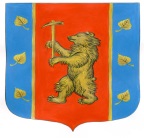 Администрация муниципального образованияКузнечнинское городское поселение муниципального образования Приозерский муниципальный район Ленинградской области ПОСТАНОВЛЕНИЕот «26» декабря 2018 года №135В соответствии с п.5.3 порядка разработки, реализации и оценки эффективности муниципальных программ муниципального образования Кузнечнинское городское поселение муниципального образования Приозерский муниципальный район Ленинградской области, утвержденного Постановлением администрации МО Кузнечнинское городское поселение от 26.12.2013 года № 192 «Об утверждении Порядка разработки, реализации и оценки эффективности муниципальных программ муниципального образования Кузнечнинское городское поселение муниципального образования Приозерский муниципальный район Ленинградской области», в соответствии с положениями Федерального закона от 06.10.2003 года № 131-ФЗ «Об общих принципах организации местного самоуправления в Российской Федерации», Устава МО Кузнечнинское городское поселение, администрация муниципального образования  Кузнечнинское городское поселение муниципального образования Приозерский муниципальный район Ленинградской областиПОСТАНОВЛЯЕТ:1. Утвердить муниципальную программу «Обеспечение качественным жильем граждан на территории муниципального образования Кузнечнинское городское поселение муниципального образования Приозерский муниципальный район Ленинградской области на 2017-2019 гг» в новой редакции.2. Опубликовать настоящее постановление на сайте сетевого издания СМИ-Ленинградское областное информационное агентство (ЛЕНОБЛИНФОРМ) www.lenoblinform.ru, разместить на официальном сайте администрации www.kuznechnoe.lenobl.ru.4. Постановление вступает в силу с момента опубликования.5. Контроль над исполнением настоящего постановления оставляю за собой.Глава администрации				Г.А.Галичисп- Фильчук П.В.	Беляева О.П.Разослано: дело-2, бух.адм-1, специалисты-2, КСО-1.УТВЕРЖДЕНАпостановлением администрацииМО Кузнечнинское городское поселениеМО Приозерский муниципальный районЛенинградской областиот «26» декабря 2018 года №135МУНИЦИПАЛЬНАЯ ПРОГРАММА«Обеспечение качественным жильем граждан на территориимуниципального образования Кузнечнинское городское поселениемуниципального образования Приозерский муниципальный районЛенинградской области на 2017-2019 гг»в новой редакцииОтветственные за разработку Программы:заместитель главы администрацииФильчук Павел Викторович (тел.98-242)электронная почта Kuznechnoe2005@yandex.ruведущий специалист администрациипо социальной политике Беляева Ольга Пантелеевна (тел.98-242)электронная почта Kuznechnoe2005@yandex.ruпгт Кузнечное2018ПАСПОРТМУНИЦИПАЛЬНОЙ  ПРОГРАММЫ«Обеспечение качественным жильем граждан на территориимуниципального образования Кузнечнинское городское поселениемуниципального образования Приозерский муниципальный районЛенинградской области на 2017-2019 гг»РАЗДЕЛ 1.Содержание проблемы и обоснование необходимости ее решения программными методамиРеализация Программы является частью реформы жилищно-коммунального хозяйства, провозглашенной одним из основных направлений социально-экономических преобразований в Ленинградской области.Статья 40 Конституции Российской Федерации гарантирует гражданам право на жилище и обязывает органы государственной власти и органы местного самоуправления поощрять  жилищное строительство и создавать условия для реализации конституционного права на жилище.Одним из приоритетных направлений жилищной политики в Российской Федерации является обеспечение комфортных условий проживания, в том числе выполнение обязательств государства по реализации права на улучшение жилищных условий граждан, проживающих в жилых домах, не соответствующих установленным санитарным и техническим требованиям. В настоящее время дефицит жилых помещений в муниципальном образовании Кузнечнинское городское поселение муниципального образования Приозерский район Ленинградской области усугубляется большой степенью износа жилищного фонда, несоответствием условий проживания нормативным требованиям.Проблема аварийного жилищного фонда является причиной некоторых отрицательных социальных тенденций. Условия проживания в аварийном жилищном фонде оказывают негативное влияние на здоровье граждан и на демографическую ситуацию, понижают социальный статус гражданина. Проживание в аварийных жилых помещениях практически всегда связано с низким уровнем благоустройства, что создает неравные условия доступа граждан к ресурсам коммунального хозяйства и снижает возможности их использования. Переселение граждан из аварийного жилищного фонда является одной из наиболее актуальных задач и требует скорейшего решения с использованием программно-целевого метода.На 1 декабря 2018 года площадь жилых помещений аварийного жилищного фонда на территории МО Кузнечнинское городское поселение, учтенного в реестре, составляет 2490,12 кв.м. (всего – 6 жилых домов), в котором подлежат расселению 51 жилое помещение жилой площадью 2268,42 кв.м., требуется переселение 145 жителей.Жилье, занимаемое на условиях социального найма и являющееся муниципальной собственностью, составляет 38% от общей площади аварийного жилья.Пунктом 2 статьи 2 Жилищного кодекса Российской Федерации установлено, что органы местного самоуправления в пределах своей компетенции используют бюджетные средства и иные не запрещенные законом источники денежных средств, для улучшения жилищных условий граждан. Статьей 65 Жилищного кодекса Российской Федерации на органы местного самоуправления, как наймодателя жилого помещения, возложены обязанности по осуществлению капитального ремонта жилого помещения и принятию участия в надлежащем содержании и ремонте общего имущества многоквартирных жилых домов, в которых сдано в наем жилое помещение.Программой обозначены существующие в муниципальном образовании проблемы  муниципального жилищного фонда.За последние годы наметилась устойчивая тенденция ухудшения технического состояния и уровня физического износа муниципального жилого фонда.Данный процесс связан с рядом объективных факторов, а именно:- естественным старением и ветшанием жилищного фонда;- отсутствием постоянного поддерживающего текущего ремонта в необходимых объемах;- фактическим отсутствием капитальных плановых ремонтов в необходимых объемах;- низкой платежеспособностью основной части населения и потребительским отношением платежеспособной части к общему имуществу многоквартирных домов.Проведенный анализ состояния жилищного фонда муниципального образования показывает необходимость оперативных и кардинальных изменений в его нормативном правовом обеспечении, техническом обслуживании, эксплуатации и ремонтах.По состоянию на 01 декабря 2018 года на территории муниципального образования Кузнечнинское городское поселение муниципального образования Приозерский муниципальный район состоит на учете в качестве нуждающихся в улучшении жилищных условий до 01 марта 2005 года, а также, признанных органами местного самоуправления по месту их постоянного жительства нуждающимися в улучшении жилищных условий после 01 марта 2005 года 34 семьи.В связи с тем, что большая часть населения не имеет возможности улучшить жилищные условия на собственные средства, в целях оказания поддержки незащищенным слоям населения и обеспечения граждан, состоящих на учете нуждающихся в улучшении жилищных условий, жилыми помещениями администрация муниципального образования Кузнечнинское городское поселение участвует в федеральных и региональных жилищных программах, где гражданам предоставляются социальные и единовременные денежные выплаты из средств областного, федерального и местного бюджетов на приобретение или строительство жилья.Благодаря реализации муниципальной программы к концу 2019 года планируется достижение следующих показателей в муниципальном образовании:- Расселение 1 аварийного дома;- Улучшение жилищных условий 4 молодым семьям;- Выборочный капитальный ремонт муниципального жилья- 4 ед.РАЗДЕЛ 2.Основные цели и задачи, сроки и этапы реализации муниципальной программы.Основными целями данной Программы являются:- обеспечение сохранности муниципального жилого фонда, улучшение жилищных условий граждан и повышение эффективности эксплуатации муниципального жилого фонда,- снижение доли аварийного жилья в жилищном фонде на территории МО Кузнечнинское городское поселение;- обеспечение благоустроенным жильем граждан, проживающих в жилищном фонде, признанном непригодным для постоянного проживания;- создание безопасных и благоприятных условий проживания граждан путем переселения из аварийных многоквартирных домов в другие благоустроенные жилые помещения;- переселение граждан их аварийных домов, подлежащих сносу;- снос 1 многоквартирного аварийного дома, признанного таковым в связи с физическим износом в процессе его эксплуатации;- муниципальная поддержка решения жилищной проблемы граждан, признанных в установленном порядке нуждающимися в улучшении жилищных условий на территории муниципального образования Кузнечнинское городское поселение муниципального образования Приозерский муниципальный район Ленинградской области;- содействие развитию системы ипотечного жилищного кредитования в Ленинградской области.Срок реализации программы 2017-2019 годы.Для обеспечения выполнения предлагаемой для утверждения программы на 2017-2019 годы необходимы средства в размере 893,2 тыс.руб.•	в 2017 году- выборочный капитальный ремонт муниципального жилого фонда на сумму 174,5 тыс.руб;•	в 2018 году- выборочный капитальный ремонт муниципального жилого фонда на сумму 286,7 тыс.руб;•	в 2019 году- переселение граждан из аварийного жилищного фонда на сумму 100,0 тыс.руб;- выборочный капитальный ремонт муниципального жилого фонда на сумму 300,0 тыс.руб;- улучшение жилищных условий молодых семей на сумму 32,0 тыс.руб.РАЗДЕЛ 3.Система программных мероприятийПри реализации данной Программы необходимо выполнить следующие мероприятия:- составление, утверждение, организация ведения реестра муниципального жилищного фонда, требующего выборочного капитального ремонта;- установление очередности проведения выборочного капитального ремонта муниципального жилого фонда; - привлечение бюджетных ресурсов для проведения выборочного капитального ремонта муниципального  жилищного фонда и общедомового имущества многоквартирных жилых домов в объеме муниципальной доли в общем имуществе;- обеспечение благоустроенным жильем граждан, проживающих в аварийном фонде, снос 1 многоквартирного аварийного дома;- предоставление социальных выплат молодым гражданам (молодым семьям) на приобретение (строительство) жилья и дополнительных социальных выплат в случае рождения (усыновления) детей;- предоставление социальных выплат молодым семьям на приобретение (строительство) жилья в рамках основного мероприятия «Обеспечение жильем молодых семей» государственной программы Российской Федерации «Обеспечение доступным и комфортным жильем и коммунальными услугами граждан Российской Федерации»;- поддержка граждан, нуждающихся в улучшении жилищных условий, путем предоставления социальных выплат и компенсации части расходов, связанных с уплатой процентов по ипотечным жилищным кредитам;- эффективное управление направленными на финансирование программных мероприятий бюджетными  средствами.Реализация программы позволит ликвидировать 175,28 квадратных метров жилищного фонда, признанного аварийным, и обеспечит:- выполнение обязательств государства перед гражданами (4-мя семьями), проживающими в непригодных для постоянного проживания условиях;- снижение социальной напряженности;- улучшение состояния здоровья населения.Раздел 4.Механизм реализации муниципальной программы4.1. Участниками данной программы являются:- управляющие организации;- администрация МО Кузнечнинское городское поселение;- отдел по жилищной политике администрации муниципального образования Приозерский муниципальный район Ленинградской области;- подрядные организации.4.2. Формы и методы управления программой, распределение полномочий и функций между участниками программы.Полномочия и функции заказчика программы:- администрация МО Кузнечнинское городское поселение – определяет основные положения программы, совместно с управляющими организациями определяет очередность производства капитального  ремонта, необходимость производства тех или иных работ, участвует в выборе подрядных организаций для производства ремонтных работ, проверяет сметную стоимость работ, осуществляет контроль за выделением денежных средств;- на основании представленных документов осуществляет принятие решения о выделении денежных средств на производство работ, контролирует целевое использование выделенных средств и производство запланированных работ;- управляющие организации – представляют проектно-сметную документацию, участвуют в осуществлении контроля, за производством работ и в приемке выполненных работ, в т.ч. скрытых работ или выполняют функцию подрядных организаций;- подрядные организации – выполняют работы на основании муниципального контракта (договора), заключенного по результатам выбора подрядчика, в соответствии с действующим законодательством;- отдел по жилищной политике администрации муниципального образования Приозерский муниципальный район Ленинградской области - осуществляет отдельные полномочия по решению вопросов местного значения в части  реализации жилищных программ и подпрограмм.РАЗДЕЛ 5.Оценка эффективности социально-экономических и экологических последствий от реализации муниципальной программыОсновным показателем выполнения Программы являются:- количество переселенных в 2019 году граждан, проживавших в аварийном жилищном фонде;- обеспечение сохранности муниципального жилого фонда, улучшение жилищных условий граждан и повышение эффективности эксплуатации муниципального жилого фонда;- составление, утверждение, организация ведения реестра муниципального жилищного фонда, требующего выборочного капитального ремонта;- установление очередности проведения выборочного капитального ремонта муниципального жилого фонда;	- количество молодых семей улучшивших жилищные условия;	- общая площадь построенного (приобретенного) жилья молодыми семьями.Сведения об основных мерах правового регулирования в сфере реализации муниципальной программы «Обеспечение качественным жильем граждан на территории муниципального образования Кузнечнинское городское поселение муниципального образования Приозерский муниципальный район Ленинградской области на 2017-2019 гг»Приложение №1Расходы на реализацию муниципальной программы«Обеспечение качественным жильем граждан на территории муниципального образования Кузнечнинское городское поселение муниципального образования Приозерский муниципальный район Ленинградской области на 2017-2019 гг»Приложение №2План реализациимуниципальной программы «Обеспечение качественным жильем граждан на территории муниципального образования Кузнечнинское городское поселение муниципального образования Приозерский муниципальный район Ленинградской области на 2017-2019 гг»Приложение №3Целевые показателимуниципальной программы «Обеспечение качественным жильем граждан на территории муниципального образования Кузнечнинское городское поселение муниципального образования Приозерский муниципальный район Ленинградской области на 2017-2019 гг»Приложение №4Информацияо ходе реализации, финансировании мероприятий муниципальной программы«Обеспечение качественным жильем граждан на территории муниципального образования Кузнечнинское городское поселение муниципального образования Приозерский муниципальный район Ленинградской области на 2017-2019 гг»1. Достижение целевых показателей(ежегодно нарастающим итогом)за период _______________________2. Выполнение плана мероприятий(ежеквартально нарастающим итогом)за период ______________________ПАСПОРТподпрограммы «Переселение граждан из аварийного жилищного фонда на территории муниципального образования Кузнечнинское городское поселение муниципального образования Приозерский муниципальный район Ленинградской области на 2019 г» муниципальной программы «Обеспечение качественным жильем граждан на территории муниципального образования Кузнечнинское городское поселение муниципального образования Приозерский муниципальный район Ленинградской области на 2017-2019 гг»РАЗДЕЛ 1.Содержание проблемы и обоснование необходимости ее решения программными методамиОдним из приоритетных направлений жилищной политики в Российской Федерации является обеспечение комфортных условий проживания, в том числе выполнение обязательств государства по реализации права на улучшение жилищных условий граждан, проживающих в жилых домах, не соответствующих установленным санитарным и техническим требованиям. В настоящее время дефицит жилых помещений в муниципальном образовании Кузнечнинское городское поселение муниципального образования Приозерский район Ленинградской области усугубляется большой степенью износа жилищного фонда, несоответствием условий проживания нормативным требованиям.Проблема аварийного жилищного фонда является причиной некоторых отрицательных социальных тенденций. Условия проживания в аварийном жилищном фонде оказывают негативное влияние на здоровье граждан и на демографическую ситуацию, понижают социальный статус гражданина. Проживание в аварийных жилых помещениях практически всегда связано с низким уровнем благоустройства, что создает неравные условия доступа граждан к ресурсам коммунального хозяйства и снижает возможности их использования. Переселение граждан из аварийного жилищного фонда является одной из наиболее актуальных задач и требует скорейшего решения с использованием программно-целевого метода.На 1 декабря 2018 года площадь жилых помещений аварийного жилищного фонда на территории МО Кузнечнинское городское поселение, учтенного в реестре, составляет 2490,12 кв.м. (всего – 6 жилых домов), в котором подлежат расселению 51 жилое помещение общей площадью 2268,42 кв.м., требуется переселение 145 жителей.Жилье, занимаемое на условиях социального найма и являющееся муниципальной собственностью, составляет 38% от общей площади аварийного жилья.В рамках реализации Подпрограммы 1 подлежат переселению 14 человек из 1 аварийного многоквартирного дома, признанного в 2013 году в установленном порядке аварийным и подлежащим сносу, расселяемая площадь составляет 175,28 кв.м.РАЗДЕЛ 2.Основные цели и задачи, сроки реализации Подпрограммы 1Основная цель Подпрограммы 1:Сокращение доли аварийного жилья в жилищном фонде муниципального образования Кузнечнинское городское поселение МО Приозерский муниципальный район Ленинградской области;Основная задача Подпрограммы 1:Переселение граждан из одного аварийного дома, признанного таковым в 2013 году, в связи с физическим износом в процессе эксплуатации и подлежащего сносу.Срок реализация Подпрограммы 1 – 2019 год.РАЗДЕЛ 3.Система программных мероприятий и механизм реализации Подпрограммы 1Механизм реализации Подпрограммы 1 включает в себя систему комплексных мероприятий.Реализация Подпрограммы 1 предусматривает целевое использование средств в соответствии с поставленными задачами.Планы работ по выполнению программных мероприятий по переселению граждан из аварийного жилищного фонда на территории муниципального образования Кузнечнинское городское поселение составляются ежегодно в пределах лимитов финансирования.В ходе реализации Подпрограммы 1 отдельные ее мероприятия в установленном порядке могут уточняться, а объем финансовых средств – корректироваться.Основными вопросами, подлежащими контролю в процессе реализации Подпрограммы 1, являются:- эффективное и целевое использование средств бюджета;- составление ежегодного отчета о реализации программы и обсуждение достигнутых результатов.Принятие решений и проведение мероприятий по переселению граждан из аварийного жилищного фонда муниципального образования Кузнечнинское городское поселение муниципального образования Приозерский муниципальный район Ленинградской области осуществляется в соответствии со статьями 32 и 86 и 89  Жилищного кодекса Российской Федерации.Способами переселения граждан из аварийного жилищного фонда являются:- предоставление гражданам, занимающим жилые помещения муниципального жилищного фонда МО Кузнечнинское городское поселение МО Приозерский муниципальный район Ленинградской области по договорам социального найма, переселяемым в рамках Подпрограммы, жилых помещений муниципального жилищного фонда МО Кузнечнинское городское поселение МО Приозерский муниципальный район Ленинградской области по договорам социального найма;- предоставление гражданам, являющимися собственниками жилых помещений, переселяемым в рамках Программы, жилых помещений муниципального жилищного фонда МО Кузнечнинское городское поселение МО Приозерский муниципальный район Ленинградской области по договорам мены (возможен выкуп).Реализация мероприятий Подпрограммы 1 будет осуществляться по следующим направлениям:- выплата лицам, в чьей собственности находятся жилые помещения, входящие в аварийный жилищный фонд, выкупной цены в соответствии со статьей 32 Жилищного кодекса Российской Федерации при условии наличия у таких лиц в собственности других жилых помещений, пригодных для проживания, при этом предельная стоимость одного квадратного метра общей площади таких жилых помещений не должна превышать трех четвертей стоимости одного квадратного метра общей площади жилого помещения, утвержденной федеральным органом исполнительной власти, осуществляющим функции по выработке государственной политики и нормативно-правовому регулированию в сфере строительства, архитектуры, градостроительства и жилищно-коммунального хозяйства;В целях реализации Подпрограммы 1 подготовлен Перечень аварийных многоквартирных домов (Приложение №1 к Подпрограмме 1).Финансовое обеспечение мероприятий Подпрограммы 1 осуществляется за счет средств местного бюджета при условии софинансирования из областного и федерального бюджетов. Учитывая, что в настоящее время не утверждена региональная адресная программа «Переселение граждан из аварийного жилищного фонда на территории Ленинградской области» произвести обоснование необходимых финансовых ресурсов на реализацию мероприятий программы не представляется возможным. Общий объем финансовых средств, заложенный в местном бюджете, составляет 100 тыс.руб.Расходы на реализацию Подпрограммы 1 и План реализации Подпрограммы 1 приведены в Приложениях №2 и №3 к Подпрограмме 1.Раздел 4.Механизм управления и контроля за реализацией Подпрограммы 1Общий контроль за реализацией Подпрограммы 1 осуществляет глава администрации муниципального образования Кузнечнинское городское поселение муниципального образования Приозерский муниципальный район Ленинградской области.Заместитель главы администрации осуществляет управление реализацией Подпрограммой 1, осуществляет оперативный контроль за исполнением мероприятий Подпрограммы 1:- организует информационную и разъяснительную работу, направленную на освещение целей и задач Подпрограммы 1;- осуществляет мониторинг реализации Подпрограммы 1 по использованию бюджетных средств исполнителями программы;- готовит информацию по оценке эффективности муниципальной программы до 01 марта следующего за отчетным годом.Финансовый контроль за целевым использованием средств возлагается на сектор экономики и финансов администрации муниципального образования Кузнечнинское городское  поселение.Реализация Подпрограммы 1 осуществляется на основе:- муниципальных контрактов (договоров - подряда), заключаемых муниципальным заказчиком программы с исполнителями программных мероприятий в соответствии с Федеральным законом от 05.04.2013 г. № 44-ФЗ «О контрактной системе в сфере закупок товаров, услуг для обеспечения государственных и муниципальных нужд»;- соблюдения условий, порядка, правил, утвержденных федеральными, областными и муниципальными правовыми актами.РАЗДЕЛ 5.Оценка эффективности социально-экономических и экологических последствий от реализации Подпрограммы 1Оценка эффективности Подпрограммы 1 осуществляется в целях оценки планируемого вклада результатов Подпрограммы 1 в социально-экономическое развитие и обеспечение безопасности проживания жителей МО Кузнечнинское городское поселение.Обязательным условием оценки эффективности реализации Подпрограммы 1 является успешное (полное) выполнение в установленные сроки, запланированных на период ее реализации показателей, приведенных в Приложении №4 к Подпрограмме 1.Оценка эффективности реализации Подпрограммы 1 проводится путем сравнения достигнутых значений показателей с их целевыми значениями, по состоянию на 01 января года, следующего за отчетным периодом, 2020 год соответственно, в следующем порядке:отношение фактической расселенной жилой площади к планируемой расселенной площади за отчетный период должно быть больше или равно единице и рассчитывается по формуле:Оп = Пф / Пп , где Оп - отношение фактической расселенной жилой площади к планируемой расселенной площади;Пф (Пп) - фактическая (планируемая) расселенная жилая площадь, кв.мотношение количества фактически расселенных помещений к планируемому количеству расселенных помещений за отчетный период должно быть больше или равно единице и рассчитывается по формуле:	Орп = РПф / РПп ,	где Орп -  отношение количества фактически расселенных помещений к планируемому количеству расселенных помещений;РПф (РПп) - фактическое (планируемое) количество расселенных помещений, ед.отношение количества фактически переселенных жителей к планируемому количеству переселенных жителей за отчетный период должно быть больше или равно единице и рассчитывается по формуле:Оч = Чф / Чп ,где Оч - отношение количества фактически переселенных жителей к планируемому количеству переселенных жителей;Чф (Чп) - фактическое (планируемое) количество переселенных жителей, чел.оценка эффективности расходования денежных средств по Подпрограмме проводится путем расчета показателя «Степень соответствия бюджетных затрат по Подпрограмме запланированному уровню затрат за отчетный период», который рассчитывается по формуле:Срб = РБф / РБп ,где Срб - степень соответствия бюджетных затрат по Подпрограмме запланированному уровню затрат за отчетный период;РБф (РБп) - фактическое (плановое) значение бюджетных затрат по Подпрограмме.Критериями оценки эффективности реализации Подпрограммы 1 являются:степень приближения достигнутых результатов Подпрограммы 1 к поставленным целям;отклонение достигнутых значений целевых показателей Подпрограммы 1 от плановых значений;динамика расходов на реализацию Подпрограммы 1.Администрация муниципального образования Кузнечнинское городское поселение на основании отчетов о ходе (итогах) выполнения целевых показателей Подпрограммы 1, эффективности использования средств бюджета, осуществляет оценку эффективности реализации Подпрограммы 1 за истекший год.При этом особое внимание обращается на соответствие достигнутых показателей утвержденным целевым показателям Подпрограммы 1, а также на эффективное использование бюджетных средств, выделяемых на реализацию Подпрограммы 1.При несоответствии достигнутых в отчетном году показателей целевым показателям, утвержденным в Подпрограмме 1, и низкой оценке эффективности реализации Подпрограммы 1, администрация муниципального образования  Кузнечнинское городское поселение принимает решение:о внесении изменений в Подпрограмму 1 по корректировке целей, сроков реализации, объемов финансирования и перечня программных мероприятий;о досрочном прекращении действия Подпрограммы 1.Сектор экономики и финансов, ежегодно до 20 февраля года, следующего за отчетным периодом, направляет главе администрации муниципального образования Кузнечнинское городское поселение отчет о ходе реализации Подпрограммы 1 за истекший период.Сведения об основных мерах правового регулирования в сфере реализации Подпрограммы 1Приложение №2 к Подпрограмме 1Расходына реализацию подпрограммы «Переселение граждан из аварийного жилищного фонда на территории муниципального образования Кузнечнинское городское поселение муниципального образования Приозерский муниципальный район Ленинградской области на 2019 г»муниципальной программы «Обеспечение качественным жильем граждан на территории муниципального образования Кузнечнинское городское поселение муниципального образования Приозерский муниципальный район Ленинградской области на 2017-2019 гг»*  - при условии софинансирования из областного и федерального бюджетовПриложение №3 к Подпрограмме 1План реализацииподпрограммы «Переселение граждан из аварийного жилищного фонда на территории муниципального образования Кузнечнинское городское поселение муниципального образования Приозерский муниципальный район Ленинградской области на 2019 г»муниципальной программы «Обеспечение качественным жильем граждан на территории муниципального образования Кузнечнинское городское поселение муниципального образования Приозерский муниципальный район Ленинградской области на 2017-2019 гг»Приложение №4 к Подпрограмме 1Целевые показатели подпрограммы «Переселение граждан из аварийного жилищного фонда на территории муниципального образования Кузнечнинское городское поселение муниципального образования Приозерский муниципальный район Ленинградской области на 2019 г» муниципальной программы «Обеспечение качественным жильем граждан на территории муниципального образования Кузнечнинское городское поселение муниципального образования Приозерский муниципальный район Ленинградской области на 2017-2019 гг»Приложение №5 к Подпрограмме 1Обоснование финансовых ресурсов, необходимых для реализации мероприятийподпрограммы «Переселение граждан из аварийного жилищного фонда на территории муниципального образования Кузнечнинское городское поселение муниципального образования Приозерский муниципальный район Ленинградской области на 2019 г» муниципальной программы «Обеспечение качественным жильем граждан на территории муниципального образования Кузнечнинское городское поселение муниципального образования Приозерский муниципальный район Ленинградской области на 2017-2019 гг»ПАСПОРТподпрограммы «Капитальный ремонт многоквартирных домов на территории муниципального образования Кузнечнинское городское поселение муниципального образования Приозерский муниципальный район Ленинградской области на 2017-2019 гг» муниципальной программы «Обеспечение качественным жильем граждан на территории муниципального образования Кузнечнинское городское поселение муниципального образования Приозерский муниципальный район Ленинградской области на 2017-2019 гг»РАЗДЕЛ 1.Содержание проблемы и обоснование необходимости ее решения программными методамиПунктом 2 статьи 2 Жилищного кодекса Российской Федерации установлено, что органы местного самоуправления в пределах своей компетенции используют бюджетные средства и иные не запрещенные законом источники денежных средств, для улучшения жилищных условий граждан. Статьей 65 Жилищного кодекса Российской Федерации на органы местного самоуправления, как наймодателя жилого помещения, возложены обязанности по осуществлению капитального ремонта жилого помещения и принятию участия в надлежащем содержании и ремонте общего имущества многоквартирных жилых домов, в которых сдано в наем жилое помещение.Программой 2 обозначены существующие в муниципальном образовании проблемы  муниципального жилищного фонда.За последние годы наметилась устойчивая тенденция ухудшения технического состояния и уровня физического износа муниципального жилого фонда.Данный процесс связан с рядом объективных факторов, а именно:- естественным старением и ветшанием жилищного фонда;- отсутствием постоянного поддерживающего текущего ремонта в необходимых объемах;- фактическим отсутствием капитальных плановых ремонтов в необходимых объемах;- низкой платежеспособностью основной части населения и потребительским отношением платежеспособной части к общему имуществу многоквартирных домов.Проведенный анализ состояния жилищного фонда муниципального образования показывает необходимость оперативных и кардинальных изменений в его нормативном правовом обеспечении, техническом обслуживании, эксплуатации и ремонтах.РАЗДЕЛ 2.Основные цели и задачи, сроки и этапы реализации Подпрограммы 2Основными целями Подпрограммы 2 являются:- обеспечение сохранности муниципального жилого фонда, улучшение жилищных условий граждан и повышение эффективности эксплуатации муниципального жилого фонда,- снижение доли аварийного жилья в жилищном фонде на территории муниципального образования Кузнечнинское городское поселение муниципального образования Приозерский муниципальный район Ленинградской области (далее - МО Кузнечнинское городское поселение);Срок реализации подпрограммы - 2017-2019 годы.Для обеспечения выполнения Подпрограммы 2 на 2017-2019 годы необходимы средства в размере 761,2 тыс.руб., в том числе по годам:•	в 2017 году - 174,5 тыс. руб.•	в 2018 году – 286,7 тыс. руб.•	в 2019 году – 300,0 тыс. руб.Источник финансирования Подпрограммы 2 местный бюджет.РАЗДЕЛ 3.Система программных мероприятийПри реализации Подпрограммы 2 необходимо выполнить следующие мероприятия:-составление, утверждение, организация ведения реестра муниципального жилищного фонда, требующего выборочного капитального ремонта;-установление очередности проведения выборочного капитального ремонта муниципального жилого фонда;- привлечение бюджетных ресурсов для проведения выборочного капитального ремонта муниципального жилищного фонда и общедомового имущества многоквартирных жилых домов в объеме муниципальной доли в общем имуществе.Раздел 4.Механизм реализации Подпрограммы 24.1. Участниками Подпрограммы 2 являются:- управляющие организации;- администрация муниципального образования Кузнечнинское городское поселение;- подрядные организации.4.2. Формы и методы управления Подпрограммой 2, распределение полномочий и функций между участниками Подпрограммы 2.Полномочия и функции заказчика Подпрограммы 2:- администрация муниципального образования Кузнечнинское городское поселение - определяет основные положения программы, совместно с управляющими организациями определяет очередность производства капитального ремонта, необходимость производства тех или иных работ, участвует в выборе подрядных организаций для производства ремонтных работ, проверяет сметную стоимость работ, осуществляет контроль за  выделением денежных средств;- на основании представленных документов осуществляет принятие решения о выделении денежных средств на производство работ, контролирует целевое использование выделенных средств и производство запланированных работ;- управляющие организации – представляют проектно-сметную документацию, участвуют в осуществлении контроля за производством работ и в приемке выполненных работ, в т.ч. скрытых  работ или выполняют функцию подрядных организаций;- подрядные организации – выполняют работы на основании муниципального контракта (договора), заключенного по результатам выбора подрядчика, в соответствии с действующим законодательством.РАЗДЕЛ 5.Оценка эффективности социально-экономических и экологических последствий от реализации Подпрограммы 2Основным показателем выполнения Подпрограммы 2 является:- обеспечение сохранности муниципального жилого фонда, улучшение жилищных условий граждан и повышение эффективности эксплуатации муниципального жилого фонда;- составление, утверждение, организация ведения реестра муниципального жилищного фонда, требующего выборочного капитального ремонта;- установление очередности проведения выборочного капитального ремонта муниципального жилого фонда;- снижение социальной напряженности;- создание безопасных условий для проживания гражданОценка эффективности Подпрограммы 2 осуществляется в целях оценки планируемого вклада результатов Подпрограммы 2 в социально-экономическое развитие и обеспечение безопасности проживания жителей МО Кузнечнинское городское поселение.Обязательным условием оценки эффективности реализации Подпрограммы 2 является успешное (полное) выполнение в установленные сроки, запланированных на период ее реализации показателей, приведенных в Приложении №4 к Подпрограмме 2.Оценка эффективности реализации Подпрограммы 1 проводится путем сравнения достигнутых значений показателей с их целевыми значениями, по состоянию на 01 января года, следующего за отчетным периодом, 2018, 2019 и 2020 годов соответственно, в следующем порядке:1)	отношение числа единиц фактически проведенного выборочного капитального ремонта к планируемым единицам за отчетный период должно быть больше или равно единице и рассчитывается по формуле:Овкр = ВКРф / ВКРп , где Овкр - отношение фактически проведенного капитального ремонта к планируемым единицам;ВКРф (ВКРп) - фактические (планируемые) единицы, в которых проведен выборочный капитальный ремонт, ед.2)	отношение числа фактически проведенных обследований к числу планируемых обследований муниципального жилого фонда за отчетный период должно быть больше или равно единице и рассчитывается по формуле:Оо = Оф / Оп , где Оо - отношение числа фактически проведенных обследований к числу планируемых обследований;Оф (Оп) – число фактических (планируемых) обследований муниципального жилого фонда, ед.Сведения об основных мерах правового регулирования в сфере реализации Подпрограммы 2Расходы на реализацию подпрограммы «Капитальный ремонт многоквартирных домов на территории муниципального образования Кузнечнинское городское поселение муниципального образования Приозерский муниципальный район Ленинградской области на 2017-2019 гг» муниципальной программы «Обеспечение качественным жильем граждан на территории муниципального образования Кузнечнинское городское поселение муниципального образования Приозерский муниципальный район Ленинградской области на 2017-2019 гг»План реализацииподпрограммы «Капитальный ремонт многоквартирных домов на территории муниципального образования Кузнечнинское городское поселение муниципального образования Приозерский муниципальный район Ленинградской области на 2017-2019 гг»муниципальной программы «Обеспечение качественным жильем граждан на территории муниципального образования Кузнечнинское городское поселение муниципального образования Приозерский муниципальный район Ленинградской области на 2017-2019 гг»Целевые показатели подпрограммы «Капитальный ремонт многоквартирных домов на территории муниципального образования Кузнечнинское городское поселение муниципального образования Приозерский муниципальный район Ленинградской области на 2017-2019 гг» муниципальной программы «Обеспечение качественным жильем граждан на территории муниципального образования Кузнечнинское городское поселение муниципального образования Приозерский муниципальный район Ленинградской области на 2017-2019 гг»Обоснование финансовых ресурсов, необходимых для реализации мероприятийподпрограммы «Капитальный ремонт многоквартирных домов на территории муниципального образования Кузнечнинское городское поселение муниципального образования Приозерский муниципальный район Ленинградской области на 2017-2019 гг» муниципальной программы «Обеспечение качественным жильем граждан на территории муниципального образования Кузнечнинское городское поселение муниципального образования Приозерский муниципальный район Ленинградской области на 2017-2019 гг»ПАСПОРТподпрограммы «Улучшение жилищных условий граждан на территории муниципального образования Кузнечнинское городское поселение муниципального образования Приозерский муниципальный район Ленинградской области на 2018-2019 годы»1. Содержание проблемы и обоснование ее программного решенияЖилищная проблема была и остается одной из наиболее сложных проблем на территории муниципального образования.Создание эффективных механизмов обеспечения жильем граждан, в том числе молодых семей, является особенно актуальным. Дополнительную остроту проблеме придают демографический кризис и связанная с ним необходимость стимулирования рождаемости.В муниципальном образовании Кузнечнинское городское поселение муниципального образования Приозерский муниципальный район Ленинградкой области на 1 декабря 2018 г. признано нуждающимися в улучшении жилищных условий 18 молодых (возраст супругов до 35-ти лет) семей, из них 4 семьи изъявили желание принять участие в подпрограмме «Жилье для молодежи» государственной программы Ленинградской области «Обеспечение качественным жильем граждан на территории Ленинградской области» и основном мероприятии «Обеспечение жильем молодых семей» государственной программы Российской Федерации «Обеспечение доступным и комфортным жильем и коммунальными услугами граждан Российской Федерации».Как показывают результаты социологических опросов, среди причин, по которым в семьях мало детей или их нет, на первом месте стоит отсутствие перспектив на улучшение жилищных условий.Жилищные проблемы оказывают негативное воздействие и на другие аспекты социальной сферы, в том числе: здоровье, образование, правонарушения и другое.Муниципальная поддержка граждан в рамках реализации мероприятий настоящей Подпрограммы 3 содействует решению жилищной проблемы граждан на территории муниципального образования, что создаст для молодежи стимул к повышению качества трудовой деятельности, уровня квалификации в целях роста заработной платы, позволит сформировать экономически активный слой населения, что существенным образом повлияет на улучшение демографической ситуации.2. Цель Подпрограммы 32.1. Основной целью Подпрограммы 3 является муниципальная поддержка решения жилищной проблемы граждан, признанных в установленном порядке нуждающимися в улучшении жилищных условий, на территории муниципального образования Кузнечнинское городское поселение муниципального образования Приозерский муниципальный район Ленинградской области.2.2. Применительно к настоящей Подпрограмме 3 под нуждающимися в улучшении жилищных условий понимаются граждане, поставленные на учет в качестве нуждающихся в улучшении жилищных условий до 1 марта 2005 года, а также семьи, признанные органами местного самоуправления по месту их постоянного жительства нуждающимися в улучшении жилищных условий после 1 марта 2005 года по основаниям, которые установлены статьей 51 Жилищного кодекса Российской Федерации.2.3. Подпрограммой 3 предусмотрена реализация следующих целевых мероприятий:- предоставление социальных выплат молодым гражданам (молодым семьям) на приобретение (строительство) жилья и дополнительных социальных выплат в случае рождения (усыновления) детей; в рамках подпрограммы «Жилье для молодежи» Государственной программы Ленинградской области «Обеспечение качественным жильем граждан на территории Ленинградской области»;- предоставление социальных выплат молодым семьям на приобретение (строительство) жилья в рамках основного мероприятия «Обеспечение жильем молодых семей» государственной программы Российской Федерации «Обеспечение доступным и комфортным жильем и коммунальными услугами граждан Российской Федерации»,- поддержка граждан, нуждающихся в улучшении жилищных условий, путем предоставления социальных выплат и компенсаций части расходов, связанных с уплатой процентов по ипотечным жилищным кредитам, что отражено в Приложении 1 к Подпрограмме 3.3.Основные задачи Подпрограммы 33.1. Предоставление участникам настоящей Подпрограммы 3 за счет средств местного бюджета социальных выплат на использование их в приобретении готового жилого помещения, в оплате долевого участия в строительстве многоквартирного дома, в оплате строительства индивидуального жилого дома, в том числе в уплате первоначального взноса при получении ипотечного кредита на приобретение (строительство) жилья.3.2. В ходе реализации мероприятий Подпрограммы 3 должно быть обеспечено взаимодействие между органами местного самоуправления, кредитными и иными организациями по созданию доступности в оплате строительства (приобретения) жилья на территории муниципального образования молодыми гражданами и молодыми семьями, признанными в установленном порядке нуждающимися в улучшении жилищных условий.4.Сроки реализации и финансирование Подпрограммы 3Начало реализации Подпрограммы 3 – январь 2018 года, окончание реализации Подпрограммы 3 – 31 декабря 2019 года.Объем финансирования Подпрограммы 3 на 2018-2019 годы рассчитан на основе предварительной оценки расходов на реализацию программы с учетом объемов финансирования, предусмотренных федеральными и региональными жилищными программами.Финансирование Подпрограммы 3 осуществляется за счет средств бюджета муниципального образования Кузнечнинское городское поселение муниципального образования Приозерский муниципальный район Ленинградкой области, а также прочих источников финансирования (средств областного и федерального бюджетов, собственные и кредитные средства граждан, средства предприятий – работодателей граждан – участников жилищных программ).Общий объем финансирования Подпрограммы 3 за счет средств бюджета муниципального образования Кузнечнинское городское поселение муниципального образования Приозерский муниципальный район составит – 32,0 тыс.руб., в том числе:2018 год – 0;2019 год – 32,0 тыс.руб.Финансирование мероприятий по предоставлению социальных выплат молодым гражданам (молодым семьям) на приобретение (строительство) жилья и дополнительных социальных выплат в случае рождения (усыновления) детей за счет средств местного бюджета муниципального образования Кузнечнинское городское поселение муниципального образования Приозерский муниципальный район Ленинградской области на 2018 – 2019 годы составляет 10,0 тыс.руб., в том числе:– 2018 год – 0;– 2019 год – 10,0 тыс.руб.Сумма предоставления социальной выплаты за счет средств местного бюджета на одного участника подпрограммы (гражданина, молодую семью) составляет 1% от размера социальной выплаты, сумма дополнительных социальных выплат в случае рождения (усыновления) детей составляет 1 тыс.руб.Финансирование мероприятий по предоставлению социальных выплат молодым семьям на приобретение (строительство) жилья в рамках основного мероприятия «Обеспечение жильем молодых семей» государственной программы Российской Федерации «Обеспечение доступным и комфортным жильем и коммунальными услугами граждан Российской Федерации» за счет средств местного бюджета муниципального образования Кузнечнинское городское поселение муниципального образования Приозерский муниципальный район Ленинградской области на 2018 – 2019 годы составляет 20,0 тыс.руб., в том числе:– 2018 год – 0;– 2019 год – 20,0 тыс.руб.Сумма предоставления социальной выплаты за счет средств местного бюджета на одного участника (гражданина, молодую семью) производится расчетным путем в размере 1% от размера социальной выплаты.Финансирование мероприятий по предоставлению социальных выплат и компенсаций части расходов, связанных с уплатой процентов по ипотечным жилищным кредитам за счет средств местного бюджета муниципального образования Кузнечнинское городское поселение муниципального образования Приозерский муниципальный район Ленинградской области на 2019 год составляет 2,0 тыс.руб.Динамика финансирования муниципальной подпрограммы «Улучшение жилищных условий граждан на территории муниципального образования Кузнечнинское городское поселение муниципального образования Приозерский муниципальный район Ленинградской области на 2018-2019 годы» приведена в приложении 2 к Подпрограмме 3, план реализации отражен в Приложении 3 к Подпрограмме 3.5.Исполнители и участники мероприятий Подпрограммы 3Основной исполнитель Подпрограммы 3 – администрация муниципального образования Кузнечнинское городское поселение муниципального образования Приозерский муниципальный район Ленинградской области.Соисполнитель Подпрограммы 3 – отдел по жилищной политике администрации муниципального образования Приозерский муниципальный район Ленинградской области.Участником мероприятия Подпрограммы 3 по предоставлению социальных выплат на строительство (приобретение) жилья (далее – социальные выплаты) могут быть: – молодой гражданин, под которым понимается гражданин Российской Федерации в возрасте на дату подачи заявления об участии в Подпрограммном мероприятии не моложе 18 лет и не старше 35 лет;– молодая семья, под которой понимается состоящая в зарегистрированном браке супружеская пара в возрасте на дату подачи заявления не старше 35 лет, или неполная семья, состоящая из одного родителя, чей возраст на дату подачи заявления не превышает 35 лет имеющие одного или более детей;– граждане, принятые на учет в качестве нуждающихся в улучшении жилищных условий до 1 марта 2005 года, признанные нуждающимися в улучшении жилищных условий с целью участия в данной Подпрограмме после 1 марта 2005 года по тем же основаниям, которые установлены статьей 51 Жилищного кодекса Российской Федерации для признания граждан нуждающимися в жилых помещениях, предоставляемых по договорам социального найма;- граждане, улучшившие жилищные условия путем использования социальных выплат и имеющие право на компенсацию части расходов, связанных с уплатой процентов по ипотечным жилищным кредитам.6. Нормативно-правовое отношение Подпрограммы 3Нормативно – правовое отношение Подпрограммы 3 отражено в приложении 5 к Программе 3.7. Система управления Подпрограммой 3 и контроль за выполнением мероприятий Подпрограммы 3Управление и руководство выполнением мероприятий Подпрограммы 3 осуществляет администрация муниципального образования Кузнечнинское городское поселение муниципального образования Приозерский муниципальный район Ленинградкой области.Общий контроль над выполнением Подпрограммы 3 осуществляет заместитель главы администрации муниципального образования Кузнечнинское городское поселение муниципального образования Приозерский муниципальный район Ленинградкой области.Контроль над выполнением мероприятий Подпрограммы 3 и целевым использованием финансовых средств осуществляет отдел по жилищной политике администрации муниципального образования Приозерский муниципальный район Ленинградкой области.Контроль за финансированием мероприятий Подпрограммы 3 осуществляет сектор экономики и финансов администрации муниципального образования Кузнечнинское городское поселение муниципального образования Приозерский муниципальный район Ленинградкой области.8. Оценка социально-экономической эффективности реализации Подпрограммных мероприятийЭффективность реализации мероприятий Подпрограммы 3 и использования выделенных на их реализацию средств местного бюджета муниципального образования будет обеспечена за счет:- исключения возможности нецелевого использования бюджетных средств;- прозрачности использования бюджетных средств; - регулирования порядка расчета размера и предоставления гражданам финансовой поддержки в улучшении жилищных условий;- привлечения гражданами собственных средств, в том числе средств ипотечных жилищных кредитов (займов), на строительство (приобретение) жилья, а также средств организаций, участвующих в реализации программы (за исключением организаций, предоставляющих ипотечные жилищные кредиты или займы).Успешное выполнение мероприятий Подпрограммы 3 позволит в 2018 – 2019 годах обеспечить жильем 4 семьи, нуждающиеся в улучшении жилищных условий, в том числе:- в 2018 году – 0;- в 2019 году – 4 семьи.9. Ожидаемые результаты реализации мероприятий Подпрограммы 3В результате создания в рамках реализации настоящей Подпрограммы 3 органами местного самоуправления условий, для осуществления гражданами права на жилище, путем предоставления бюджетных средств, а также стимулирование привлечения гражданами собственных средств, средств предоставляемых им ипотечных жилищных кредитов или займов на строительство (приобретение) жилья, а также средств организаций, участвующих в реализации Подпрограммы (за исключением организаций, предоставляющих ипотечные жилищные кредиты или займы) на строительство (приобретение) жилых помещений, предполагается улучшение жилищных условий 4 молодых семей.Общая площадь построенного (приобретенного) жилья – 237 кв.м, в том числе:- 2018 год – 0;- 2019 год – 237 кв.м, что отражено в Приложении 4 к Подпрограмме 3.Приложение 1 к Подпрограмме 3Перечень основных мероприятий Подпрограммы «Улучшение жилищных условий гражданна территории муниципального образования Кузнечнинское городское поселениемуниципального образования Приозерский муниципальный район Ленинградской области на 2018-2019 годы»Приложение 2 к Программе 3Расходы на реализацию муниципальной Подпрограммы«Улучшение жилищных условий гражданна территории муниципального образования Кузнечнинское городское поселениемуниципального образования Приозерский муниципальный район Ленинградской области на 2018-2019 годы»Приложение 3 к Подпрограмме 3Планреализации Подпрограммы «Улучшение жилищных условий гражданна территории муниципального образования Кузнечнинское городское поселениемуниципального образования Приозерский муниципальный район Ленинградской области на 2018-2019 годы» Приложение 4 к Подпрограмме 3СВЕДЕНИЯО ПОКАЗАТЕЛЯХ (ИНДИКАТОРАХ) ПОДПРОГРАММЫ И ИХ ЗНАЧЕНИЯХПриложение 5 к Подпрограмме 3Сведенияоб основных мерах правового регулирования в сфере реализации Подпрограммы«Улучшение жилищных условий гражданна территории муниципального образования Кузнечнинское городское поселениемуниципального образования Приозерский муниципальный район Ленинградской области на 2018-2019 годы»Приложение №6 к Подпрограмме 3Обоснование финансовых ресурсов, необходимых для реализации мероприятийПодпрограммы «Улучшение жилищных условий граждан на территории муниципального образования Кузнечнинское городское поселениемуниципального образования Приозерский муниципальный район Ленинградской областина 2018-2019 годы»* Социальная норма общей площади жилого помещения на членов семьи, заявленных на предоставление социальной выплаты (1 чел - 33 кв.м.; 2 чел. - 42 кв.м.; 3 и более чел. - по 18 кв.м. на 1 чел.)Об утверждении муниципальной программы «Обеспечение качественным жильем граждан на территории муниципального образования Кузнечнинское городское поселение муниципального образования Приозерский муниципальный район Ленинградской области на 2017-2019 гг» в новой редакцииПолноенаименованиепрограммыМуниципальная программа «Обеспечение качественным жильем граждан на территории муниципального образования Кузнечнинское городское поселение муниципального образования Приозерский муниципальный район Ленинградской области на 2017-2019 гг» (далее – Программа)Ответственный исполнитель программыФамилия, имя, отчество, должность, номер телефона и электронный адрес ответственного за разработку программыЗаместитель главы и специалист администрации муниципального образования Кузнечнинское городское поселение муниципального образования Приозерский муниципальный район Ленинградской областиФильчук Павел Викторович – заместитель главы администрации МО Кузнечнинское городское поселениеБеляева Ольга Пантелеевна – ведущий специалист по социальной политике администрации МО Кузнечнинское городское поселениетел.8 (81379) 98-242,Kuznechnoe2005@yandex.ruСоисполнители программы- Организации, определяемые в порядке, установленном ФЗ-44 от 05.04.2013 года «О контрактной системе в сфере закупок товаров, работ, услуг и обеспечения государственных и муниципальных нужд»- Отдел по жилищной политике администрации муниципального образования Приозерский муниципальный район Ленинградской областиУчастники программы- Граждане Российской Федерации, зарегистрированные по месту жительства на территории муниципального образования Кузнечнинское городское поселение муниципального образования Приозерский муниципальный район Ленинградской области и проживающие в аварийных домах, признанных таковыми в 2013 году, в связи с физическим износом в процессе их эксплуатации и подлежащих сносу;- Граждане Российской Федерации, постоянно проживающие на территории муниципального образования Кузнечнинское городское поселение муниципального образования Приозерский муниципальный район Ленинградской области и признанные в установленном порядке нуждающимися в улучшении жилищных условий;Подпрограммымуниципальной программыПодпрограмма 1 «Переселение граждан из аварийного жилищного фонда на территории муниципального образования Кузнечнинское городское поселение муниципального образования Приозерский муниципальный район Ленинградской области на 2019 г» (далее – Подпрограмма 1)Подпрограмма 2 «Капитальный ремонт многоквартирных домов на территории муниципального образования Кузнечнинское городское поселение муниципального образования Приозерский муниципальный район Ленинградской области на 2017-2019 гг» (далее – Подпрограмма 2)Подпрограмма 3 «Улучшение жилищных условий граждан на территории муниципального образования Кузнечнинское городское поселение муниципального образования Приозерский муниципальный район Ленинградской области на 2018-2019 годы» (далее – Подпрограмма 3)Цели программы- снижение доли аварийного жилья в жилищном фонде на территории муниципального образования Кузнечнинское городское поселение муниципального образования Приозерский муниципальный район Ленинградской области (далее – МО Кузнечнинское городское поселение);- обеспечение сохранности жилого фонда, повышение эффективности эксплуатации жилого фонда, улучшение жилищных условий, создание безопасных и благоприятных условий проживания граждан;- муниципальная поддержка решения жилищной проблемы граждан, признанных в установленном порядке нуждающимися в улучшении жилищных условий на территории муниципального образования Кузнечнинское городское поселение муниципального образования Приозерский муниципальный район Ленинградской областиЗадачи программы- расселение 1 многоквартирного аварийного дома, признанного таковым в 2013 году в связи с физическим износом в процессе эксплуатации;- проведение выборочного капитального ремонта муниципального жилого фонда;- содержание муниципального жилого фонда;- предоставление гражданам социальных выплат на строительство (приобретение) жилья или строительство индивидуального жилого дома;- создание условий для привлечения гражданами собственных средств, дополнительных финансовых средств банков и других организаций, предоставляющих ипотечные жилищные кредиты и займы для строительства (приобретения) жилья и строительство индивидуального жилого дома;- создание между органами местного самоуправления, кредитными и иными организациями механизма взаимодействия, обеспечивающего для граждан строительство (приобретение) жилья на доступных условиях.Целевые индикаторы и показатели программы- доля расселенной жилой площади в площади аварийного жилищного фонда подлежащего расселению - 7%;- расселенная площадь – 175,28 кв.м;- доля единиц муниципального жилого фонда, в которых проведен выборочный капитальный ремонт в общем количестве муниципального жилого фонда, в котором необходимо провести выборочный капитальный ремонт – 100%;- выборочный капитальный ремонт муниципального жилого фонда – 4 ед.- количество молодых семей улучшивших жилищные условия – 4- общая площадь построенного (приобретенного) жилья молодым семьям– 237 кв.м.Этапы и сроки реализации муниципальной программы2017 год - 2019 годОбъембюджетных ассигнований муниципальной программыОбщий объем финансовых средств, необходимых для реализации мероприятий Программы, составляет 893,2 тыс.руб.:на 2017 г. – 174,5 тыс. руб., в том числе по источникам финансирования:        - средства местного бюджета – 174,5 тыс. руб.;на 2018 г. – 286,7 тыс.руб., в том числе по источникам финансирования:        - средства местного бюджета – 286,7 тыс. руб.;на 2019 г. – 432,0 тыс.руб., в том числе по источникам финансирования:        - средства местного бюджета – 432,0 тыс. руб.;Источник финансирования Программы – бюджет администрации МО Кузнечнинское городское поселение, средства субсидии из областного и федерального бюджетовОжидаемые результаты от реализации программыВыборочный капитальный ремонт муниципального жилья- 4 ед.Количество расселенных аварийных домов – 1;расселенная площадь – 175,28 кв.метров;количество расселенных помещений – 4 ед.;количество переселенных жителей – 14 чел;- количество молодых семей улучшивших жилищные условия – 4;- общая площадь построенного (приобретенного) жилья молодым семьям– 237 кв.м.№ п/пВид нормативного правового актаОсновные положения нормативного правового актаОтветственный исполнитель и соисполнительСроки принятия1. Подпрограмма 1 «Переселение граждан из аварийного жилищного фонда на территории муниципального образования Кузнечнинское городское поселение муниципального образования Приозерский муниципальный район Ленинградской области на 2019 г»1. Подпрограмма 1 «Переселение граждан из аварийного жилищного фонда на территории муниципального образования Кузнечнинское городское поселение муниципального образования Приозерский муниципальный район Ленинградской области на 2019 г»1. Подпрограмма 1 «Переселение граждан из аварийного жилищного фонда на территории муниципального образования Кузнечнинское городское поселение муниципального образования Приозерский муниципальный район Ленинградской области на 2019 г»1. Подпрограмма 1 «Переселение граждан из аварийного жилищного фонда на территории муниципального образования Кузнечнинское городское поселение муниципального образования Приозерский муниципальный район Ленинградской области на 2019 г»1. Подпрограмма 1 «Переселение граждан из аварийного жилищного фонда на территории муниципального образования Кузнечнинское городское поселение муниципального образования Приозерский муниципальный район Ленинградской области на 2019 г»2.Подпрограмма 2 «Капитальный ремонт многоквартирных домов на территории муниципального образования Кузнечнинское городское поселение муниципального образования Приозерский муниципальный район Ленинградской области на 2017-2019 гг»2.Подпрограмма 2 «Капитальный ремонт многоквартирных домов на территории муниципального образования Кузнечнинское городское поселение муниципального образования Приозерский муниципальный район Ленинградской области на 2017-2019 гг»2.Подпрограмма 2 «Капитальный ремонт многоквартирных домов на территории муниципального образования Кузнечнинское городское поселение муниципального образования Приозерский муниципальный район Ленинградской области на 2017-2019 гг»2.Подпрограмма 2 «Капитальный ремонт многоквартирных домов на территории муниципального образования Кузнечнинское городское поселение муниципального образования Приозерский муниципальный район Ленинградской области на 2017-2019 гг»2.Подпрограмма 2 «Капитальный ремонт многоквартирных домов на территории муниципального образования Кузнечнинское городское поселение муниципального образования Приозерский муниципальный район Ленинградской области на 2017-2019 гг»3.Подпрограмма 3 «Улучшение жилищных условий граждан на территории муниципального образования Кузнечнинское городское поселение муниципального образования Приозерский муниципальный район Ленинградской области на 2018-2019 годы»3.Подпрограмма 3 «Улучшение жилищных условий граждан на территории муниципального образования Кузнечнинское городское поселение муниципального образования Приозерский муниципальный район Ленинградской области на 2018-2019 годы»3.Подпрограмма 3 «Улучшение жилищных условий граждан на территории муниципального образования Кузнечнинское городское поселение муниципального образования Приозерский муниципальный район Ленинградской области на 2018-2019 годы»3.Подпрограмма 3 «Улучшение жилищных условий граждан на территории муниципального образования Кузнечнинское городское поселение муниципального образования Приозерский муниципальный район Ленинградской области на 2018-2019 годы»3.Подпрограмма 3 «Улучшение жилищных условий граждан на территории муниципального образования Кузнечнинское городское поселение муниципального образования Приозерский муниципальный район Ленинградской области на 2018-2019 годы»№строкиИсточники финансированияВсего(тыс. рублей)В том числеВ том числеВ том числе№строкиИсточники финансированияВсего(тыс. рублей)2017 год2018 год2019 год123456ОБЩИЕ РАСХОДЫ НА РЕАЛИЗАЦИЮ МУНИЦИПАЛЬНОЙ ПРОГРАММЫОБЩИЕ РАСХОДЫ НА РЕАЛИЗАЦИЮ МУНИЦИПАЛЬНОЙ ПРОГРАММЫОБЩИЕ РАСХОДЫ НА РЕАЛИЗАЦИЮ МУНИЦИПАЛЬНОЙ ПРОГРАММЫОБЩИЕ РАСХОДЫ НА РЕАЛИЗАЦИЮ МУНИЦИПАЛЬНОЙ ПРОГРАММЫОБЩИЕ РАСХОДЫ НА РЕАЛИЗАЦИЮ МУНИЦИПАЛЬНОЙ ПРОГРАММЫВсего: 893,2174,5286,7432,0в том числе за счет средств:федерального бюджета (плановый объем)------------областного бюджета (плановый объем)------------местного бюджета (плановый объем)893,2174,5286,7432,0Прочих источников (плановый объем)------------Подпрограмма 1 «Переселение граждан из аварийного жилищного фонда на территории муниципального образования Кузнечнинское городское поселение муниципального образования Приозерский муниципальный район Ленинградской области на 2019 г»Подпрограмма 1 «Переселение граждан из аварийного жилищного фонда на территории муниципального образования Кузнечнинское городское поселение муниципального образования Приозерский муниципальный район Ленинградской области на 2019 г»Подпрограмма 1 «Переселение граждан из аварийного жилищного фонда на территории муниципального образования Кузнечнинское городское поселение муниципального образования Приозерский муниципальный район Ленинградской области на 2019 г»Подпрограмма 1 «Переселение граждан из аварийного жилищного фонда на территории муниципального образования Кузнечнинское городское поселение муниципального образования Приозерский муниципальный район Ленинградской области на 2019 г»Подпрограмма 1 «Переселение граждан из аварийного жилищного фонда на территории муниципального образования Кузнечнинское городское поселение муниципального образования Приозерский муниципальный район Ленинградской области на 2019 г»Всего:100,0------100,0в том числе за счет средств:федерального бюджета (плановый объем)------------областного бюджета (плановый объем)------------местного бюджета (плановый объем)100,0------100,0Прочих источников (плановый объем)------------Подпрограмма 2 «Капитальный ремонт многоквартирных домов на территории муниципального образования Кузнечнинское городское поселение муниципального образования Приозерский муниципальный район Ленинградской области на 2017-2019 гг»Подпрограмма 2 «Капитальный ремонт многоквартирных домов на территории муниципального образования Кузнечнинское городское поселение муниципального образования Приозерский муниципальный район Ленинградской области на 2017-2019 гг»Подпрограмма 2 «Капитальный ремонт многоквартирных домов на территории муниципального образования Кузнечнинское городское поселение муниципального образования Приозерский муниципальный район Ленинградской области на 2017-2019 гг»Подпрограмма 2 «Капитальный ремонт многоквартирных домов на территории муниципального образования Кузнечнинское городское поселение муниципального образования Приозерский муниципальный район Ленинградской области на 2017-2019 гг»Подпрограмма 2 «Капитальный ремонт многоквартирных домов на территории муниципального образования Кузнечнинское городское поселение муниципального образования Приозерский муниципальный район Ленинградской области на 2017-2019 гг»Всего:761,2174,5286,7300,0в том числе за счет средств:федерального бюджета (плановый объем)------------областного бюджета (плановый объем)-------------местного бюджета (плановый объем)761,2174,5286,7300,0прочих источников (плановый объем)------------Подпрограмма 3 «Улучшение жилищных условий граждан на территории муниципального образования Кузнечнинское городское поселение муниципального образования Приозерский муниципальный район Ленинградской области на 2018-2019 годы»Подпрограмма 3 «Улучшение жилищных условий граждан на территории муниципального образования Кузнечнинское городское поселение муниципального образования Приозерский муниципальный район Ленинградской области на 2018-2019 годы»Подпрограмма 3 «Улучшение жилищных условий граждан на территории муниципального образования Кузнечнинское городское поселение муниципального образования Приозерский муниципальный район Ленинградской области на 2018-2019 годы»Подпрограмма 3 «Улучшение жилищных условий граждан на территории муниципального образования Кузнечнинское городское поселение муниципального образования Приозерский муниципальный район Ленинградской области на 2018-2019 годы»Подпрограмма 3 «Улучшение жилищных условий граждан на территории муниципального образования Кузнечнинское городское поселение муниципального образования Приозерский муниципальный район Ленинградской области на 2018-2019 годы»Всего:32,0------32,0в том числе за счет средств:федерального бюджета (плановый объем)------------областного бюджета (плановый объем)------------местного бюджета (плановый объем)32,0------32,0Прочих источников (плановый объем)------------Наименование подпрограммы, основного мероприятия, мероприятий, реализуемых в рамках основного мероприятияОтветственный исполнительСрокСрокФинансирование (тыс.руб.)В том числе:В том числе:В том числе:Наименование подпрограммы, основного мероприятия, мероприятий, реализуемых в рамках основного мероприятияОтветственный исполнительначала реализацииокончания реализацииФинансирование (тыс.руб.)В том числе:В том числе:В том числе:Наименование подпрограммы, основного мероприятия, мероприятий, реализуемых в рамках основного мероприятияОтветственный исполнительначала реализацииокончания реализацииФинансирование (тыс.руб.)2017 годтыс.руб.2018 годтыс.руб.2019 годтыс.руб.12345678Подпрограмма 1 «Переселение граждан из аварийного жилищного фонда на территории муниципального образования Кузнечнинское городское поселение муниципального образования Приозерский муниципальный район Ленинградской области на 2019 г»Подпрограмма 1 «Переселение граждан из аварийного жилищного фонда на территории муниципального образования Кузнечнинское городское поселение муниципального образования Приозерский муниципальный район Ленинградской области на 2019 г»Подпрограмма 1 «Переселение граждан из аварийного жилищного фонда на территории муниципального образования Кузнечнинское городское поселение муниципального образования Приозерский муниципальный район Ленинградской области на 2019 г»Подпрограмма 1 «Переселение граждан из аварийного жилищного фонда на территории муниципального образования Кузнечнинское городское поселение муниципального образования Приозерский муниципальный район Ленинградской области на 2019 г»Подпрограмма 1 «Переселение граждан из аварийного жилищного фонда на территории муниципального образования Кузнечнинское городское поселение муниципального образования Приозерский муниципальный район Ленинградской области на 2019 г»Подпрограмма 1 «Переселение граждан из аварийного жилищного фонда на территории муниципального образования Кузнечнинское городское поселение муниципального образования Приозерский муниципальный район Ленинградской области на 2019 г»Подпрограмма 1 «Переселение граждан из аварийного жилищного фонда на территории муниципального образования Кузнечнинское городское поселение муниципального образования Приозерский муниципальный район Ленинградской области на 2019 г»Мероприятие 1.1.100,0Приобретение квартир на вторичном рынке (выкуп)01.01.201931.12.2019Федеральный бюджет----Приобретение квартир на вторичном рынке (выкуп)Областной бюджет----Приобретение квартир на вторичном рынке (выкуп)Местный бюджет---100,0Приобретение квартир на вторичном рынке (выкуп)Прочие источники---Подпрограмма 2 «Капитальный ремонт многоквартирных домов на территории муниципального образования Кузнечнинское городское поселение муниципального образования Приозерский муниципальный район Ленинградской области на 2017-2019 гг»Подпрограмма 2 «Капитальный ремонт многоквартирных домов на территории муниципального образования Кузнечнинское городское поселение муниципального образования Приозерский муниципальный район Ленинградской области на 2017-2019 гг»Подпрограмма 2 «Капитальный ремонт многоквартирных домов на территории муниципального образования Кузнечнинское городское поселение муниципального образования Приозерский муниципальный район Ленинградской области на 2017-2019 гг»Подпрограмма 2 «Капитальный ремонт многоквартирных домов на территории муниципального образования Кузнечнинское городское поселение муниципального образования Приозерский муниципальный район Ленинградской области на 2017-2019 гг»Подпрограмма 2 «Капитальный ремонт многоквартирных домов на территории муниципального образования Кузнечнинское городское поселение муниципального образования Приозерский муниципальный район Ленинградской области на 2017-2019 гг»Подпрограмма 2 «Капитальный ремонт многоквартирных домов на территории муниципального образования Кузнечнинское городское поселение муниципального образования Приозерский муниципальный район Ленинградской области на 2017-2019 гг»Подпрограмма 2 «Капитальный ремонт многоквартирных домов на территории муниципального образования Кузнечнинское городское поселение муниципального образования Приозерский муниципальный район Ленинградской области на 2017-2019 гг»Мероприятие 2.1.174,5286,7300,0Обеспечение капитального ремонта, в том числе:- ремонт  муниципального жилого фонда;- содержание муниципального жилого фонда01.01.201731.12.2019Федеральный бюджет----Обеспечение капитального ремонта, в том числе:- ремонт  муниципального жилого фонда;- содержание муниципального жилого фондаОбластной бюджет----Обеспечение капитального ремонта, в том числе:- ремонт  муниципального жилого фонда;- содержание муниципального жилого фондаМестный бюджет-174,5286,7300,0Обеспечение капитального ремонта, в том числе:- ремонт  муниципального жилого фонда;- содержание муниципального жилого фондаПрочие источники---Подпрограмма 3 «Улучшение жилищных условий граждан на территории муниципального образования Кузнечнинское городское поселение муниципального образования Приозерский муниципальный район Ленинградской области на 2018-2019 годы»Подпрограмма 3 «Улучшение жилищных условий граждан на территории муниципального образования Кузнечнинское городское поселение муниципального образования Приозерский муниципальный район Ленинградской области на 2018-2019 годы»Подпрограмма 3 «Улучшение жилищных условий граждан на территории муниципального образования Кузнечнинское городское поселение муниципального образования Приозерский муниципальный район Ленинградской области на 2018-2019 годы»Подпрограмма 3 «Улучшение жилищных условий граждан на территории муниципального образования Кузнечнинское городское поселение муниципального образования Приозерский муниципальный район Ленинградской области на 2018-2019 годы»Подпрограмма 3 «Улучшение жилищных условий граждан на территории муниципального образования Кузнечнинское городское поселение муниципального образования Приозерский муниципальный район Ленинградской области на 2018-2019 годы»Подпрограмма 3 «Улучшение жилищных условий граждан на территории муниципального образования Кузнечнинское городское поселение муниципального образования Приозерский муниципальный район Ленинградской области на 2018-2019 годы»Подпрограмма 3 «Улучшение жилищных условий граждан на территории муниципального образования Кузнечнинское городское поселение муниципального образования Приозерский муниципальный район Ленинградской области на 2018-2019 годы»Мероприятие 3.1.--10,0Предоставление социальных выплат молодым гражданам (молодым семьям) на приобретение (строительство) жилья и дополнительных социальных выплат в случае рождения (усыновления) детей01.01.201831.12.2019Федеральный бюджет----Предоставление социальных выплат молодым гражданам (молодым семьям) на приобретение (строительство) жилья и дополнительных социальных выплат в случае рождения (усыновления) детейОбластной бюджет----Предоставление социальных выплат молодым гражданам (молодым семьям) на приобретение (строительство) жилья и дополнительных социальных выплат в случае рождения (усыновления) детейМестный бюджет---10,0Предоставление социальных выплат молодым гражданам (молодым семьям) на приобретение (строительство) жилья и дополнительных социальных выплат в случае рождения (усыновления) детейПрочие источники---Мероприятие 3.2.--20,0Предоставление социальных выплат молодым семьям на приобретение (строительство) жилья в рамках основного мероприятия «Обеспечение жильем молодых семей» государственной программы Российской Федерации «Обеспечение доступным и комфортным жильем и коммунальными услугами граждан Российской Федерации»01.01.201831.12.2019Федеральный бюджет----Предоставление социальных выплат молодым семьям на приобретение (строительство) жилья в рамках основного мероприятия «Обеспечение жильем молодых семей» государственной программы Российской Федерации «Обеспечение доступным и комфортным жильем и коммунальными услугами граждан Российской Федерации»Областной бюджет----Предоставление социальных выплат молодым семьям на приобретение (строительство) жилья в рамках основного мероприятия «Обеспечение жильем молодых семей» государственной программы Российской Федерации «Обеспечение доступным и комфортным жильем и коммунальными услугами граждан Российской Федерации»Местный бюджет---20,0Предоставление социальных выплат молодым семьям на приобретение (строительство) жилья в рамках основного мероприятия «Обеспечение жильем молодых семей» государственной программы Российской Федерации «Обеспечение доступным и комфортным жильем и коммунальными услугами граждан Российской Федерации»Прочие источники---Мероприятие 3.3.--2,0Поддержка граждан, нуждающихся в улучшении жилищных условий, путем предоставления социальных выплат и компенсации части расходов, связанных с уплатой процентов по ипотечным жилищным кредитам01.01.201931.12.2019Федеральный бюджет----Областной бюджет----Местный бюджет---2,0Прочие источники---№ п/пНаименование показателяЕд.изм.Значение целевых показателейЗначение целевых показателейЗначение целевых показателей№ п/пНаименование показателяЕд.изм.2017 год2018 год2019 год1.1Приобретение квартир на вторичном рынке (выкуп)ед.41.2Расселенная площадьм²--178,251.3Количество расселенных помещенийед.--41.4Количество переселенных жителейчел.--142.1Ремонт муниципального жилого фондаед.1122.2Содержание муниципального жилого фондам²556,9556,9556,93.1Количество молодых семей улучшивших жилищные условиясемей043.2Общая площадь построенного (приобретенного) жилья молодыми семьямим²0237№ строки целевого показателяНаименование целевого показателяЕдиница измеренияЗначение целевого показателяЗначение целевого показателяЗначение целевого показателя№ строки целевого показателяНаименование целевого показателяЕдиница измеренияпланируемоена текущий годфактическое за отчетный периодпроцент выполнения1234561...№ строкимероприятияНаименование плановых мероприятийФинансирование мероприятий - всего и с выделением источников финансирования (тыс. рублей)Финансирование мероприятий - всего и с выделением источников финансирования (тыс. рублей)Фактическое исполнение плановых мероприятий в отчетном периоде, примечания№ строкимероприятияНаименование плановых мероприятийпланируемое на текущий годфактическое за отчетный периодФактическое исполнение плановых мероприятий в отчетном периоде, примечания12345Полное наименование подпрограммы«Переселение граждан из аварийного жилищного фонда на территории муниципального образования Кузнечнинское городское поселение муниципального образования Приозерский муниципальный район Ленинградской области на 2019 г» (далее – Подпрограмма 1)Ответственный исполнитель программыСпециалист по социальной политике администрации муниципального образования Кузнечнинское городское поселение муниципального образования Приозерский муниципальный район Ленинградской областиСоисполнители подпрограммы---Участники подпрограммыАдминистрация муниципального образования Кузнечнинское городское поселение муниципального образования Приозерский муниципальный район Ленинградской областиЦели подпрограммы- снижение доли аварийного жилья в жилищном фонде на территории муниципального образования Кузнечнинское городское поселение муниципального образования Приозерский муниципальный район Ленинградской области (далее - МО Кузнечнинское городское поселение).Задачи подпрограммы- расселение 1 многоквартирного аварийного дома, признанного таковым в 2013 году в связи с физическим износом в процессе эксплуатации.Целевые индикаторы и показатели подпрограммы- доля расселенной жилой площади в площади аварийного жилищного фонда подлежащего расселению - 7%;- доля расселенных помещений в общем количестве помещений аварийного жилищного фонда подлежащего расселению – 8%;- доля граждан, переселенных из непригодного для проживания жилищного фонда в общем количестве граждан, проживающих в непригодном для проживания жилищном фонде - 10%;- расселенная площадь – 175,28 м2- количество расселенных помещений – 4 ед.- количество переселенных жителей – 14 чел.Этапы и сроки реализации подпрограммы 2019 ггОбъем бюджетных ассигнований подпрограммыОбщий объем финансирования – 100,0 тыс.руб., в том числе:Бюджет муниципального образования – 100,0 тыс.руб.;2019 год – 100,0 тыс.руб.;Бюджет муниципального образования –100,0 тыс.руб.Ожидаемые результаты реализации подпрограммыКоличество расселенных аварийных домов – 1;расселенная площадь – 175,28 кв.метров;количество расселенных помещений – 4 ед.;количество переселенных жителей – 14 чел.№ п/пВид нормативного правового актаОсновные положения нормативного правового актаОтветственный исполнитель и соисполнительСроки принятияПодпрограмма 1 «Переселение граждан из аварийного жилищного фонда на территории муниципального образования Кузнечнинское городское поселение муниципального образования Приозерский муниципальный район Ленинградской области на 2019 г»муниципальной программы «Обеспечение качественным жильем граждан на территории муниципального образования Кузнечнинское городское поселение муниципального образования Приозерский муниципальный район Ленинградской области на 2017-2019 гг»Подпрограмма 1 «Переселение граждан из аварийного жилищного фонда на территории муниципального образования Кузнечнинское городское поселение муниципального образования Приозерский муниципальный район Ленинградской области на 2019 г»муниципальной программы «Обеспечение качественным жильем граждан на территории муниципального образования Кузнечнинское городское поселение муниципального образования Приозерский муниципальный район Ленинградской области на 2017-2019 гг»Подпрограмма 1 «Переселение граждан из аварийного жилищного фонда на территории муниципального образования Кузнечнинское городское поселение муниципального образования Приозерский муниципальный район Ленинградской области на 2019 г»муниципальной программы «Обеспечение качественным жильем граждан на территории муниципального образования Кузнечнинское городское поселение муниципального образования Приозерский муниципальный район Ленинградской области на 2017-2019 гг»Подпрограмма 1 «Переселение граждан из аварийного жилищного фонда на территории муниципального образования Кузнечнинское городское поселение муниципального образования Приозерский муниципальный район Ленинградской области на 2019 г»муниципальной программы «Обеспечение качественным жильем граждан на территории муниципального образования Кузнечнинское городское поселение муниципального образования Приозерский муниципальный район Ленинградской области на 2017-2019 гг»Подпрограмма 1 «Переселение граждан из аварийного жилищного фонда на территории муниципального образования Кузнечнинское городское поселение муниципального образования Приозерский муниципальный район Ленинградской области на 2019 г»муниципальной программы «Обеспечение качественным жильем граждан на территории муниципального образования Кузнечнинское городское поселение муниципального образования Приозерский муниципальный район Ленинградской области на 2017-2019 гг»Приложение №1 к Подпрограмме 1Перечень аварийных многоквартирных домов на 01.06.2016 года№строкиИсточники финансированияВсего(тыс. рублей)В том числеВ том числеВ том числе№строкиИсточники финансированияВсего(тыс. рублей)2017 год2018 год2019 годПодпрограмма 1 «Переселение граждан из аварийного жилищного фонда на территории муниципального образования Кузнечнинское городское поселение муниципального образования Приозерский муниципальный район Ленинградской области на 2019 г»*Подпрограмма 1 «Переселение граждан из аварийного жилищного фонда на территории муниципального образования Кузнечнинское городское поселение муниципального образования Приозерский муниципальный район Ленинградской области на 2019 г»*Подпрограмма 1 «Переселение граждан из аварийного жилищного фонда на территории муниципального образования Кузнечнинское городское поселение муниципального образования Приозерский муниципальный район Ленинградской области на 2019 г»*Подпрограмма 1 «Переселение граждан из аварийного жилищного фонда на территории муниципального образования Кузнечнинское городское поселение муниципального образования Приозерский муниципальный район Ленинградской области на 2019 г»*Подпрограмма 1 «Переселение граждан из аварийного жилищного фонда на территории муниципального образования Кузнечнинское городское поселение муниципального образования Приозерский муниципальный район Ленинградской области на 2019 г»*Всего:100,0------100,0в том числе за счет средств:федерального бюджета (плановый объем)------------областного бюджета (плановый объем)------------местного бюджета (плановый объем)100,0------100,0Прочих источников (плановый объем)------------Наименование подпрограммы, основного мероприятия, мероприятий, реализуемых в рамках основного мероприятияОтветственный исполнительСрокСрокФинансирование (тыс.руб.)В том числе:В том числе:В том числе:Наименование подпрограммы, основного мероприятия, мероприятий, реализуемых в рамках основного мероприятияОтветственный исполнительначала реализацииокончания реализацииФинансирование (тыс.руб.)В том числе:В том числе:В том числе:Наименование подпрограммы, основного мероприятия, мероприятий, реализуемых в рамках основного мероприятияОтветственный исполнительначала реализацииокончания реализацииФинансирование (тыс.руб.)2017 годтыс.руб.2018 годтыс.руб.2019 годтыс.руб.12345678Подпрограмма 1 «Переселение граждан из аварийного жилищного фонда на территории муниципального образования Кузнечнинское городское поселение муниципального образования Приозерский муниципальный район Ленинградской области на 2019 г»Подпрограмма 1 «Переселение граждан из аварийного жилищного фонда на территории муниципального образования Кузнечнинское городское поселение муниципального образования Приозерский муниципальный район Ленинградской области на 2019 г»Подпрограмма 1 «Переселение граждан из аварийного жилищного фонда на территории муниципального образования Кузнечнинское городское поселение муниципального образования Приозерский муниципальный район Ленинградской области на 2019 г»Подпрограмма 1 «Переселение граждан из аварийного жилищного фонда на территории муниципального образования Кузнечнинское городское поселение муниципального образования Приозерский муниципальный район Ленинградской области на 2019 г»Подпрограмма 1 «Переселение граждан из аварийного жилищного фонда на территории муниципального образования Кузнечнинское городское поселение муниципального образования Приозерский муниципальный район Ленинградской области на 2019 г»Подпрограмма 1 «Переселение граждан из аварийного жилищного фонда на территории муниципального образования Кузнечнинское городское поселение муниципального образования Приозерский муниципальный район Ленинградской области на 2019 г»Подпрограмма 1 «Переселение граждан из аварийного жилищного фонда на территории муниципального образования Кузнечнинское городское поселение муниципального образования Приозерский муниципальный район Ленинградской области на 2019 г»Мероприятие 1.1.100,0Приобретение квартир на вторичном рынке (выкуп)01.01.201931.12.2019Федеральный бюджет----Областной бюджет----Местный бюджет---100,0Прочие источники---№ п/пНаименование показателяЕд.изм.Значение целевых показателейЗначение целевых показателейЗначение целевых показателей№ п/пНаименование показателяЕд.изм.2017 год2018 год2019 год1Приобретение квартир на вторичном рынке (выкуп)ед.42Расселенная площадьм²--175,283Количество расселенных помещенийед.--44Количество переселенных жителейчел.--14Наименование мероприятий подпрограммыИсточник финансированияРасчет необходимых финансовых ресурсов на реализацию мероприятийОбщий объем финансовых ресурсов необходимых на реализацию мероприятий, в том числе по годам,тыс.руб.Приобретение квартир на вторичном рынке (выкуп)местный бюджетобоснование необходимых финансовых ресурсов на реализацию мероприятий программы будет представлено позже, после утверждения региональной адресной программы «Переселение граждан из аварийного жилищного фонда на территории Ленинградской области»100,0в том числе по годам:2019 – 100,0.Полноенаименованиеподпрограммы«Капитальный ремонт многоквартирных домов на территории муниципального образования Кузнечнинское городское поселение муниципального образования Приозерский муниципальный район Ленинградской области на 2017-2019 гг» (далее – Подпрограмма 2)Ответственный исполнитель программыЗаместитель главы администрации муниципального образования Кузнечнинское городское поселение муниципального образования Приозерский муниципальный район Ленинградской областиСоисполнители подпрограммы- МП «ЖКО МО Кузнечнинское городское поселение»;-Организации, определяемые в порядке, установленном ФЗ-44 от 05.04.2013 года «О контрактной системе в сфере закупок товаров, работ, услуг и обеспечения государственных и муниципальных нужд».Участники подпрограммыАдминистрация муниципального образования Кузнечнинское городское поселение муниципального образования Приозерский муниципальный район Ленинградской области;- МП «ЖКО МО Кузнечнинское городское поселение».Цели подпрограммы- обеспечение сохранности жилого фонда, повышение эффективности эксплуатации жилого фонда, улучшение жилищных условий, создание безопасных и благоприятных условий проживания граждан.Задачи подпрограммы- проведение выборочного капитального ремонта муниципального жилого фонда;- содержание муниципального жилого фонда.Целевые индикаторы и показатели подпрограммы- доля единиц муниципального жилого фонда, в которых проведен выборочный капитальный ремонт в общем количестве муниципального жилого фонда, в котором необходимо провести выборочный капитальный ремонт – 100%;- выборочный капитальный ремонт муниципального жилого фонда – 4 ед.Этапы и сроки реализации муниципальной подпрограммы2017-2019 ггОбъем бюджетных ассигнований муниципальной подпрограммы     Общий объем финансовых средств, необходимых для реализации мероприятий Подпрограммы 2, составляет 761,2 тыс.руб.:на 2017 г. – 174,5 тыс.руб., в том числе по источникам финансирования:- средства местного бюджета – 174,5 тыс. руб.на 2018 г. – 286,7 тыс.руб., в том числе по источникам финансирования:- средства местного бюджета – 286,7 тыс. руб.на 2019 г. – 300,0 тыс.руб., в том числе по источникам финансирования:- средства местного бюджета – 300,0 тыс. руб.Ожидаемые результаты от реализации подпрограммы- выборочный капитальный ремонт муниципального жилья- 4 ед.- обеспечение сохранности жилого фонда- улучшение жилищных условий, создание безопасных и благоприятных условий проживания граждан№ п/пВид нормативного правового актаОсновные положения нормативного правового актаОтветственный исполнитель и соисполнительСроки принятияПодпрограмма 2 «Капитальный ремонт многоквартирных домов на территории муниципального образования Кузнечнинское городское поселение муниципального образования Приозерский муниципальный район Ленинградской области на 2017-2019 гг»муниципальной программы «Обеспечение качественным жильем граждан на территории муниципального образования Кузнечнинское городское поселение муниципального образования Приозерский муниципальный район Ленинградской области на 2017-2019 гг»Подпрограмма 2 «Капитальный ремонт многоквартирных домов на территории муниципального образования Кузнечнинское городское поселение муниципального образования Приозерский муниципальный район Ленинградской области на 2017-2019 гг»муниципальной программы «Обеспечение качественным жильем граждан на территории муниципального образования Кузнечнинское городское поселение муниципального образования Приозерский муниципальный район Ленинградской области на 2017-2019 гг»Подпрограмма 2 «Капитальный ремонт многоквартирных домов на территории муниципального образования Кузнечнинское городское поселение муниципального образования Приозерский муниципальный район Ленинградской области на 2017-2019 гг»муниципальной программы «Обеспечение качественным жильем граждан на территории муниципального образования Кузнечнинское городское поселение муниципального образования Приозерский муниципальный район Ленинградской области на 2017-2019 гг»Подпрограмма 2 «Капитальный ремонт многоквартирных домов на территории муниципального образования Кузнечнинское городское поселение муниципального образования Приозерский муниципальный район Ленинградской области на 2017-2019 гг»муниципальной программы «Обеспечение качественным жильем граждан на территории муниципального образования Кузнечнинское городское поселение муниципального образования Приозерский муниципальный район Ленинградской области на 2017-2019 гг»Подпрограмма 2 «Капитальный ремонт многоквартирных домов на территории муниципального образования Кузнечнинское городское поселение муниципального образования Приозерский муниципальный район Ленинградской области на 2017-2019 гг»муниципальной программы «Обеспечение качественным жильем граждан на территории муниципального образования Кузнечнинское городское поселение муниципального образования Приозерский муниципальный район Ленинградской области на 2017-2019 гг»№строкиИсточники финансированияВсего(тыс. рублей)В том числеВ том числеВ том числе№строкиИсточники финансированияВсего(тыс. рублей)2017 год 2018 год2019 год Подпрограмма 2 «Капитальный ремонт многоквартирных домов на территории муниципального образования Кузнечнинское городское поселение муниципального образования Приозерский муниципальный район Ленинградской области на 2017-2019 гг»Подпрограмма 2 «Капитальный ремонт многоквартирных домов на территории муниципального образования Кузнечнинское городское поселение муниципального образования Приозерский муниципальный район Ленинградской области на 2017-2019 гг»Подпрограмма 2 «Капитальный ремонт многоквартирных домов на территории муниципального образования Кузнечнинское городское поселение муниципального образования Приозерский муниципальный район Ленинградской области на 2017-2019 гг»Подпрограмма 2 «Капитальный ремонт многоквартирных домов на территории муниципального образования Кузнечнинское городское поселение муниципального образования Приозерский муниципальный район Ленинградской области на 2017-2019 гг»Подпрограмма 2 «Капитальный ремонт многоквартирных домов на территории муниципального образования Кузнечнинское городское поселение муниципального образования Приозерский муниципальный район Ленинградской области на 2017-2019 гг»Всего:761,2174,5286,7300,0в том числе за счет средств:федерального бюджета (плановый объем)------------областного бюджета (плановый объем)-------------местного бюджета (плановый объем)761,2174,5286,7300,0прочих источников (плановый объем)------------Наименование подпрограммы, основного мероприятия, мероприятий, реализуемых в рамках основного мероприятияОтветственный исполнительСрокСрокФинансирование (тыс.руб.)В том числе:В том числе:В том числе:Наименование подпрограммы, основного мероприятия, мероприятий, реализуемых в рамках основного мероприятияОтветственный исполнительначала реализацииокончания реализацииФинансирование (тыс.руб.)В том числе:В том числе:В том числе:Наименование подпрограммы, основного мероприятия, мероприятий, реализуемых в рамках основного мероприятияОтветственный исполнительначала реализацииокончания реализацииФинансирование (тыс.руб.)2017 годтыс.руб.2018 годтыс.руб.2019 годтыс.руб.12345678Подпрограмма 2 «Капитальный ремонт многоквартирных домов на территории муниципального образования Кузнечнинское городское поселение муниципального образования Приозерский муниципальный район Ленинградской области на 2017-2019 гг»Подпрограмма 2 «Капитальный ремонт многоквартирных домов на территории муниципального образования Кузнечнинское городское поселение муниципального образования Приозерский муниципальный район Ленинградской области на 2017-2019 гг»Подпрограмма 2 «Капитальный ремонт многоквартирных домов на территории муниципального образования Кузнечнинское городское поселение муниципального образования Приозерский муниципальный район Ленинградской области на 2017-2019 гг»Подпрограмма 2 «Капитальный ремонт многоквартирных домов на территории муниципального образования Кузнечнинское городское поселение муниципального образования Приозерский муниципальный район Ленинградской области на 2017-2019 гг»Подпрограмма 2 «Капитальный ремонт многоквартирных домов на территории муниципального образования Кузнечнинское городское поселение муниципального образования Приозерский муниципальный район Ленинградской области на 2017-2019 гг»Подпрограмма 2 «Капитальный ремонт многоквартирных домов на территории муниципального образования Кузнечнинское городское поселение муниципального образования Приозерский муниципальный район Ленинградской области на 2017-2019 гг»Подпрограмма 2 «Капитальный ремонт многоквартирных домов на территории муниципального образования Кузнечнинское городское поселение муниципального образования Приозерский муниципальный район Ленинградской области на 2017-2019 гг»Мероприятие 2.1.174,5286,7300,0Выборочный капитальный ремонт муниципального жилого фонда01.01.201731.12.2019Федеральный бюджет----Областной бюджет----Местный бюджет-174,5286,7300,0Прочие источники---№ п/пНаименование показателяЕд.изм.Значение целевых показателейЗначение целевых показателейЗначение целевых показателей№ п/пНаименование показателяЕд.изм.2017 год2018 год2019 год2.1Выборочный капитальный ремонт муниципального жилого фондаед.1122.2Содержание муниципального жилого фондакв.м. 566,9566,9566,9Наименование мероприятий подпрограммыИсточник финанси-рованияРасчет необходимых финансовых ресурсов на реализацию мероприятийОбщий объем финансовых ресурсов необходимых на реализацию мероприятий, в том числе по годамМероприятие 1 Выборочный капитальный ремонт муниципального жилого фондаместный бюджетПроведение выборочного капитального ремонта:2017 г: - замена окна ул.Юбилейная, д.8, кв.15;2018 г: - ремонт полов Приоз.шоссе д.6а кв 4;2019 г: - замена балок перекрытия Приоз.шоссе, д.15, замена окна ул.Юбилейная, д.2, кв.46Субсидия юридическим лицам за содержание нежилых помещенийПрочие (перечисления в ЕИРЦ)761,2 тыс.руб.в том числе по годам:2017 – 15,0 тыс.руб.2018 – 92,2 тыс.руб.2019 – 130,0 тыс.рубв том числе по годам:2017 – 159,5 тыс.руб.2018 – 139,0 тыс.руб.2019 – 146,0 тыс.руб.в том числе по годам:2017 – 02018 – 55,5 тыс.руб.2019 – 24,0 тыс.руб.Полное наименование ПодпрограммыПодпрограмма «Улучшение жилищных условий граждан на территории муниципального образования Кузнечнинское городское поселение муниципального образования Приозерский муниципальный район Ленинградской области на 2018-2019 годы» (далее – Подпрограмма 3)Ответственный исполнитель Подрограммы Фамилия, имя, отчество, должность, номер телефона и электронный адрес ответственного за разработку Подпрограммы Администрация муниципального образования Кузнечнинское городское поселение муниципального образования Приозерский муниципальный район Ленинградской областиБеляева Ольга Пантелеевна – ведущий специалист администрации по социальной политикетел.8 (81379) 98-242,Kuznechnoe2005@yandex.ruСоисполнители ПодпрограммыОтдел по жилищной политике администрации муниципального образования Приозерский муниципальный район Ленинградской областиУчастники ПодпрограммыМолодые граждане и молодые семьи, в том числе неполные молодые семьи, состоящие из одного молодого родителя и одного и более детей, соответствующие следующим условиям:- граждане Российской Федерации;- возраст молодого гражданина на дату подачи заявления об участии в мероприятиях Подрограммы 3 должен быть не моложе 18 и не старше 35 лет;- имеющие постоянное место жительства на территории муниципального образования Кузнечнинское городское поселение муниципального образования Приозерский муниципальный район Ленинградской области;- признанные нуждающимися в улучшении жилищных условий;- имеющие доходы либо иные денежные средства, либо имущество, достаточные для оплаты расчетной (средней) стоимости жилья в части, превышающей размер предоставляемой социальной выплатыа также граждане, улучшившие жилищные условия путем использования социальных выплат и имеющие право на компенсацию части расходов, связанных с уплатой процентов по ипотечным жилищным кредитамЦель ПодпрограммыМуниципальная поддержка решения жилищной проблемы граждан, признанных в установленном порядке нуждающимися в улучшении жилищных условий на территории муниципального образования.Задачи Подпрограммы Основными задачами Подпрограммы 3 являются:- предоставление гражданам социальных выплат на строительство (приобретение) жилья или строительство индивидуального жилого дома;  - создание условий для привлечения гражданами собственных средств, дополнительных финансовых средств банков и других организаций, предоставляющих ипотечные жилищные кредиты и займы для строительства (приобретения) жилья и строительство индивидуального жилого дома;- создание между органами местного самоуправления, кредитными и иными организациями механизма взаимодействия, обеспечивающего для граждан строительство (приобретение) жилья на доступных условиях.Целевые индикаторы и показатели ПодпрограммыВыполнение мероприятий Подпрограммы 3 позволит в 2018 -2019 годах обеспечить жильем 4 семьи, в т.ч. 2 многодетные, нуждающихся в улучшении жилищных условий, в том числе:в 2018 году – 0; в 2019 году – 4.Общая площадь построенного (приобретенного) жилья – 237 кв.м, в том числе:2018 год – 0;2019 год – 237 кв.м.Сроки реализации Подпрограммы2018 – 2019 годыОбъем финансовых ресурсов, запланированных по Подпрограмме с указанием источников финансированияОбщий объем финансирования – 32,0 тыс.руб., в том числе:Бюджет муниципального образования – 32,0 тыс.руб.;2018 год – 0;2019 год – 32,0 тыс.руб.;Бюджет муниципального образования –32,0 тыс.руб.Ожидаемые конечные результаты, социальный и экономический эффект, важнейшие целевые показатели Подпрограммы- Доля семей (граждан), улучшивших жилищные условия, от количества семей, желающих улучшить жилищные условия к концу 2019 года составит 25%.- Улучшение жилищных условий 4 молодым семьям;- Приобретение (строительство) жилья молодыми семьями – 237 кв.м, в том числе:2018 год – 0;2019 год – 237 кв.м.№п/пНаименование подпрограммы,основного мероприятия.Ответственный за реализациюГодГод№п/пНаименование подпрограммы,основного мероприятия.Ответственный за реализациюначалареализацииокончания реализации123451.Подпрограмма «Улучшение жилищных условий граждан на территории муниципального образования Кузнечнинское городское поселение муниципального образования Приозерский муниципальный район Ленинградской области на 2018-2019 годы»администрация МО Кузнечнинское городское поселение,отдел по жилищной политике администрации МО Приозерский муниципальный район ЛО201820191.1.Предоставление социальных выплат молодым гражданам (молодым семьям) на приобретение (строительство) жилья и дополнительных социальных выплат в случае рождения (усыновления) детейадминистрация МО Кузнечнинское городское поселение,отдел по жилищной политике администрации МО Приозерский муниципальный район ЛО201820191.2.Предоставление социальных выплат молодым семьям на приобретение (строительство) жилья в рамках основного мероприятия «Обеспечение жильем молодых семей» государственной программы Российской Федерации «Обеспечение доступным и комфортным жильем и коммунальными услугами граждан Российской Федерации»администрация МО Кузнечнинское городское поселение,отдел по жилищной политике администрации МО Приозерский муниципальный район ЛО201820191.3.Поддержка граждан, нуждающихся в улучшении жилищных условий, путем предоставления социальных выплат и компенсаций части расходов, связанных с уплатой процентов по ипотечным жилищным кредитам20192019№п/пИсточники финансированияВсего(тыс.руб.)В том числеВ том числе№п/пИсточники финансированияВсего(тыс.руб.)первый год реализациивторой год реализации123451Всего:32,032,02в том числе за счет средств:3федерального бюджета (плановый объем)4областного бюджета (плановый объем)5местного бюджета (плановый объем)32,032,06Прочих источников (плановый объем)Наименование подпрограммы, основного мероприятияОтветственный исполнитель (ОИВ), соисполнитель, участникСрок реализацииСрок реализацииСрок реализацииСрок реализацииГоды реализацииОценка расходов (тыс. руб., в ценах соответствующих лет)Оценка расходов (тыс. руб., в ценах соответствующих лет)Оценка расходов (тыс. руб., в ценах соответствующих лет)Оценка расходов (тыс. руб., в ценах соответствующих лет)Оценка расходов (тыс. руб., в ценах соответствующих лет)Наименование подпрограммы, основного мероприятияОтветственный исполнитель (ОИВ), соисполнитель, участникНачало реализацииНачало реализацииКонец реализацииКонец реализацииГоды реализацииВсегоФедеральный бюджетОбластной бюджет Ленинградской областиМестный бюджетПрочие источники финансирования1233445678910Подпрограмма «Улучшение жилищных условий граждан на территории муниципального образования Кузнечнинское городское поселение муниципального образования Приозерский муниципальный район Ленинградской области на 2018-2019 годы»администрация МО Кузнечнинское городское поселение,отдел по жилищной политике администрации МО Приозерский муниципальный район ЛО2018201820192019201800Подпрограмма «Улучшение жилищных условий граждан на территории муниципального образования Кузнечнинское городское поселение муниципального образования Приозерский муниципальный район Ленинградской области на 2018-2019 годы»администрация МО Кузнечнинское городское поселение,отдел по жилищной политике администрации МО Приозерский муниципальный район ЛО2018201820192019201932,032,0Итого: администрация МО Кузнечнинское городское поселение,отдел по жилищной политике администрации МО Приозерский муниципальный район ЛО32,032,0Основное мероприятие 1. Предоставление социальных выплат молодым гражданам (молодым семьям) на приобретение (строительство) жилья и дополнительных социальных выплат в случае рождения (усыновления) детейадминистрация МО Кузнечнинское городское поселение,отдел по жилищной политике администрации МО Приозерский муниципальный район ЛО2018201820192019201800Основное мероприятие 1. Предоставление социальных выплат молодым гражданам (молодым семьям) на приобретение (строительство) жилья и дополнительных социальных выплат в случае рождения (усыновления) детейадминистрация МО Кузнечнинское городское поселение,отдел по жилищной политике администрации МО Приозерский муниципальный район ЛО2018201820192019201910,010,0Итого:администрация МО Кузнечнинское городское поселение,отдел по жилищной политике администрации МО Приозерский муниципальный район ЛО10,010,0Основное мероприятие 2. Предоставление социальных выплат молодым семьям на приобретение (строительство) жилья в рамках основного мероприятия «Обеспечение жильем молодых семей» государственной программы Российской Федерации «Обеспечение доступным и комфортным жильем и коммунальными услугами граждан Российской Федерации»администрация МО Кузнечнинское городское поселение,отдел по жилищной политике администрации МО Приозерский муниципальный район ЛО2018201820192019201800Основное мероприятие 2. Предоставление социальных выплат молодым семьям на приобретение (строительство) жилья в рамках основного мероприятия «Обеспечение жильем молодых семей» государственной программы Российской Федерации «Обеспечение доступным и комфортным жильем и коммунальными услугами граждан Российской Федерации»администрация МО Кузнечнинское городское поселение,отдел по жилищной политике администрации МО Приозерский муниципальный район ЛО2018201820192019201920,020,0Итого администрация МО Кузнечнинское городское поселение,отдел по жилищной политике администрации МО Приозерский муниципальный район ЛО20,020,0Основное мероприятие 3. Поддержка граждан, нуждающихся в улучшении жилищных условий, путем предоставления социальных выплат и компенсаций части расходов, связанных с уплатой процентов по ипотечным жилищным кредитам201920192019201920192,02,0Итого 2,02,0№п/пПоказатель (индикатор) наименованиеЕд. измеренияЗначение показателей (индикаторов)Значение показателей (индикаторов)Значение показателей (индикаторов)Значение показателей (индикаторов)№п/пПоказатель (индикатор) наименованиеЕд. измеренияБазовый период2017 год20182019Итого 2018-2019 годы1234567Подпрограмма «Улучшение жилищных условий гражданна территории муниципального образования Кузнечнинское городское поселениемуниципального образования Приозерский муниципальный район Ленинградской области на 2018-2019 годы»Подпрограмма «Улучшение жилищных условий гражданна территории муниципального образования Кузнечнинское городское поселениемуниципального образования Приозерский муниципальный район Ленинградской области на 2018-2019 годы»Подпрограмма «Улучшение жилищных условий гражданна территории муниципального образования Кузнечнинское городское поселениемуниципального образования Приозерский муниципальный район Ленинградской области на 2018-2019 годы»Подпрограмма «Улучшение жилищных условий гражданна территории муниципального образования Кузнечнинское городское поселениемуниципального образования Приозерский муниципальный район Ленинградской области на 2018-2019 годы»Подпрограмма «Улучшение жилищных условий гражданна территории муниципального образования Кузнечнинское городское поселениемуниципального образования Приозерский муниципальный район Ленинградской области на 2018-2019 годы»Подпрограмма «Улучшение жилищных условий гражданна территории муниципального образования Кузнечнинское городское поселениемуниципального образования Приозерский муниципальный район Ленинградской области на 2018-2019 годы»1Основное мероприятие 1Предоставление социальных выплат молодым гражданам (молодым семьям) на приобретение (строительство) жилья и дополнительных социальных выплат в случае рождения (усыновления) детей.Основное мероприятие 1Предоставление социальных выплат молодым гражданам (молодым семьям) на приобретение (строительство) жилья и дополнительных социальных выплат в случае рождения (усыновления) детей.Основное мероприятие 1Предоставление социальных выплат молодым гражданам (молодым семьям) на приобретение (строительство) жилья и дополнительных социальных выплат в случае рождения (усыновления) детей.Основное мероприятие 1Предоставление социальных выплат молодым гражданам (молодым семьям) на приобретение (строительство) жилья и дополнительных социальных выплат в случае рождения (усыновления) детей.Основное мероприятие 1Предоставление социальных выплат молодым гражданам (молодым семьям) на приобретение (строительство) жилья и дополнительных социальных выплат в случае рождения (усыновления) детей.Основное мероприятие 1Предоставление социальных выплат молодым гражданам (молодым семьям) на приобретение (строительство) жилья и дополнительных социальных выплат в случае рождения (усыновления) детей.1.1.Количество молодых семей, улучшивших жилищные условия, которым приобретено (построено) жильесемья50331.2Общая площадь приобретенного (построенного) жильякв. метры25401951952Основное мероприятие 2Предоставление социальных выплат молодым семьям на приобретение (строительство) жилья в рамках основного мероприятия «Обеспечение жильем молодых семей» государственной программы Российской Федерации «Обеспечение доступным и комфортным жильем и коммунальными услугами граждан Российской Федерации».Основное мероприятие 2Предоставление социальных выплат молодым семьям на приобретение (строительство) жилья в рамках основного мероприятия «Обеспечение жильем молодых семей» государственной программы Российской Федерации «Обеспечение доступным и комфортным жильем и коммунальными услугами граждан Российской Федерации».Основное мероприятие 2Предоставление социальных выплат молодым семьям на приобретение (строительство) жилья в рамках основного мероприятия «Обеспечение жильем молодых семей» государственной программы Российской Федерации «Обеспечение доступным и комфортным жильем и коммунальными услугами граждан Российской Федерации».Основное мероприятие 2Предоставление социальных выплат молодым семьям на приобретение (строительство) жилья в рамках основного мероприятия «Обеспечение жильем молодых семей» государственной программы Российской Федерации «Обеспечение доступным и комфортным жильем и коммунальными услугами граждан Российской Федерации».Основное мероприятие 2Предоставление социальных выплат молодым семьям на приобретение (строительство) жилья в рамках основного мероприятия «Обеспечение жильем молодых семей» государственной программы Российской Федерации «Обеспечение доступным и комфортным жильем и коммунальными услугами граждан Российской Федерации».Основное мероприятие 2Предоставление социальных выплат молодым семьям на приобретение (строительство) жилья в рамках основного мероприятия «Обеспечение жильем молодых семей» государственной программы Российской Федерации «Обеспечение доступным и комфортным жильем и коммунальными услугами граждан Российской Федерации».2.1Количество семей, улучшивших жилищные условия, которым приобретено (построено) жильесемья00112.2Общая площадь приобретенного (построенного) жильякв. метры0042423Основное мероприятие 3Поддержка граждан, нуждающихся в улучшении жилищных условий, путем предоставления социальных выплат и компенсаций части расходов, связанных с уплатой процентов по ипотечным жилищным кредитамОсновное мероприятие 3Поддержка граждан, нуждающихся в улучшении жилищных условий, путем предоставления социальных выплат и компенсаций части расходов, связанных с уплатой процентов по ипотечным жилищным кредитамОсновное мероприятие 3Поддержка граждан, нуждающихся в улучшении жилищных условий, путем предоставления социальных выплат и компенсаций части расходов, связанных с уплатой процентов по ипотечным жилищным кредитамОсновное мероприятие 3Поддержка граждан, нуждающихся в улучшении жилищных условий, путем предоставления социальных выплат и компенсаций части расходов, связанных с уплатой процентов по ипотечным жилищным кредитамОсновное мероприятие 3Поддержка граждан, нуждающихся в улучшении жилищных условий, путем предоставления социальных выплат и компенсаций части расходов, связанных с уплатой процентов по ипотечным жилищным кредитамОсновное мероприятие 3Поддержка граждан, нуждающихся в улучшении жилищных условий, путем предоставления социальных выплат и компенсаций части расходов, связанных с уплатой процентов по ипотечным жилищным кредитам3.1Количество семей, получивших компенсацию части расходов, связанных с уплатой процентов по ипотечным жилищным кредитамсемья0011№п/пВид нормативного правового актаОсновные положения правового актаОтветственный исполнитель и соисполнители (ОИВ)№ дата принятого правового акта; ожидаемые сроки принятия (квартал, год)12345Подпрограмма«Улучшение жилищных условий гражданна территории муниципального образования Кузнечнинское городское поселениемуниципального образования Приозерский муниципальный район Ленинградской области на 2018-2019 годы»Подпрограмма«Улучшение жилищных условий гражданна территории муниципального образования Кузнечнинское городское поселениемуниципального образования Приозерский муниципальный район Ленинградской области на 2018-2019 годы»Подпрограмма«Улучшение жилищных условий гражданна территории муниципального образования Кузнечнинское городское поселениемуниципального образования Приозерский муниципальный район Ленинградской области на 2018-2019 годы»Подпрограмма«Улучшение жилищных условий гражданна территории муниципального образования Кузнечнинское городское поселениемуниципального образования Приозерский муниципальный район Ленинградской области на 2018-2019 годы»Основное мероприятие 1Предоставление социальных выплат молодым гражданам (молодым семьям) на приобретение (строительство) жилья и дополнительных социальных выплат в случае рождения (усыновления) детейОсновное мероприятие 1Предоставление социальных выплат молодым гражданам (молодым семьям) на приобретение (строительство) жилья и дополнительных социальных выплат в случае рождения (усыновления) детейОсновное мероприятие 1Предоставление социальных выплат молодым гражданам (молодым семьям) на приобретение (строительство) жилья и дополнительных социальных выплат в случае рождения (усыновления) детейОсновное мероприятие 1Предоставление социальных выплат молодым гражданам (молодым семьям) на приобретение (строительство) жилья и дополнительных социальных выплат в случае рождения (усыновления) детей1.Постановление Правительства Ленинградской областиУтверждение положений о порядке предоставления социальных выплат молодым гражданам (семьям) - участникам ПодпрограммыКомитет по строительству Ленинградской области, Администрации муниципальных образований Ленинградской области№ 263 от 26.06.2014 года(в ред. от 26.12.2015 № 514от 12.02.2018 №39)№ 407 от 14.11.2013 года(в ред. от 29.12.2015 № 523)2.Приказ Комитета по строительству Ленинградской областиУтверждение положений о порядке предоставления социальных выплат молодым гражданам (семьям) - участникам ПодпрограммыКомитет по строительству Ленинградской области, Администрации муниципальных образований Ленинградской области№ 5 от 18.02.2016 годаОсновное мероприятие 2Предоставление социальных выплат молодым семьям на приобретение (строительство) жилья в рамках основного мероприятия «Обеспечение жильем молодых семей» государственной программы Российской Федерации «Обеспечение доступным и комфортным жильем и коммунальными услугами граждан Российской Федерации»Основное мероприятие 2Предоставление социальных выплат молодым семьям на приобретение (строительство) жилья в рамках основного мероприятия «Обеспечение жильем молодых семей» государственной программы Российской Федерации «Обеспечение доступным и комфортным жильем и коммунальными услугами граждан Российской Федерации»Основное мероприятие 2Предоставление социальных выплат молодым семьям на приобретение (строительство) жилья в рамках основного мероприятия «Обеспечение жильем молодых семей» государственной программы Российской Федерации «Обеспечение доступным и комфортным жильем и коммунальными услугами граждан Российской Федерации»Основное мероприятие 2Предоставление социальных выплат молодым семьям на приобретение (строительство) жилья в рамках основного мероприятия «Обеспечение жильем молодых семей» государственной программы Российской Федерации «Обеспечение доступным и комфортным жильем и коммунальными услугами граждан Российской Федерации»1.Постановление Правительства РФУтверждение условий и порядков предоставления гражданам, (семьям) социальных выплат на приобретение (строительство) жилья, порядка расходования и контроля за использованием бюджетных средств, форм отчетности, динамики финансирования и плана мероприятийОрганы исполнительной власти субъектов РФ, Комитет по строительству Ленинградской области, Администрации муниципальных образований Ленинградской области№ 1050 от 17.12.2010 года(в ред. от 25.08.2015 года № 889)2.Постановление Правительства Ленинградской областиУтверждение положений о порядке предоставления социальных выплат молодым гражданам (семьям) - участникам ПодпрограммыКомитет по строительству Ленинградской области, Администрации муниципальных образований Ленинградской области№ 263 от 26.06.2014 года(в ред. от 26.12.2015 № 514от 12.02.2018 №39)3.Приказ Комитета по строительству Ленинградской областиУтверждение положений о порядке предоставления социальных выплат молодым гражданам (семьям) - участникам ПодпрограммыКомитет по строительству Ленинградской области, Администрации муниципальных образований Ленинградской области№ 6 от 18.02.2016 года№п/пВид нормативного правового актаОсновные положения правового актаОтветственный исполнитель и соисполнители (ОИВ)№, дата принятого правового акта; ожидаемые сроки принятия(квартал, год)12345Основное мероприятие 3Поддержка граждан, нуждающихся в улучшении жилищных условий, путем предоставления социальных выплат и компенсаций части расходов, связанных с уплатой процентов по ипотечным жилищным кредитамОсновное мероприятие 3Поддержка граждан, нуждающихся в улучшении жилищных условий, путем предоставления социальных выплат и компенсаций части расходов, связанных с уплатой процентов по ипотечным жилищным кредитамОсновное мероприятие 3Поддержка граждан, нуждающихся в улучшении жилищных условий, путем предоставления социальных выплат и компенсаций части расходов, связанных с уплатой процентов по ипотечным жилищным кредитамОсновное мероприятие 3Поддержка граждан, нуждающихся в улучшении жилищных условий, путем предоставления социальных выплат и компенсаций части расходов, связанных с уплатой процентов по ипотечным жилищным кредитам1.Постановление Правительства Ленинградской областиУтверждение форм заявлений, перечня документов, условий и порядков предоставления социальных выплат на приобретение (строительство) жильяКомитет по строительству Ленинградской области, Администрации муниципальных образований Ленинградской области№ 407 от 14.11.2013 года2.Приказ Комитета по строительству Ленинградской областиУтверждение форм заявлений, перечня документов, условий и порядков предоставления социальных выплат на приобретение (строительство) жильяКомитет по строительству Ленинградской области, Администрации муниципальных образований Ленинградской области№ 12 от 25.07.2014 года№ 21 от 07.10.2014 года№ 19 от 28.08.2015 года№ 26 от 08.10.2015 года3.Постановление Правительства Ленинградской областиУтверждение условий и порядка предоставления и расходования субсидий из областного бюджета Ленинградской области бюджетам муниципальных образованийКомитет по строительству Ленинградской области, Администрации муниципальных образований Ленинградской области№ 333 от 25.07.2014 года, № 284 от 27.07.2015года,№ 386 от 7.10.2015года,№ 24 от 11.02.2016 года,№ 344 от 12.09.2016 года.Наименование мероприятий подпрограммыИсточник финанси-рованияРасчет необходимых финансовых ресурсов на реализацию мероприятийОбщий объем финансовых ресурсов необходимых на реализацию мероприятий, в том числе по годамМероприятие 1 Предоставление социальных выплат молодым гражданам (молодым семьям) на приобретение (строительство) жилья и дополнительных социальных выплат в случае рождения (усыновления) детейМероприятие 2 Предоставление социальных выплат молодым семьям на приобретение (строительство) жилья в рамках основного мероприятия «Обеспечение жильем молодых семей» государственной программы Российской Федерации «Обеспечение доступным и комфортным жильем и коммунальными услугами граждан Российской Федерации»Мероприятие 3Поддержка граждан, нуждающихся в улучшении жилищных условий, путем предоставления социальных выплат и компенсаций части расходов, связанных с уплатой процентов по ипотечным жилищным кредитамместный бюджетСтоимость 1 кв.м. – 44424 руб.Размер социальной выплаты  - 60% от расчетной стоимости жилья.Доля бюджета МО – 1% от расчетной стоимости жилья Возможные претенденты:2018 год - нет2019 год:– Денисова Е.А., состав семьи 5 чел., соц.норма общ.площади жил.пом-я 90 кв.м.– Соловьева В.Ю., состав семьи 4 чел., соц.норма общ.площади жил.пом-я 72 кв.м.- Михальченко А.В., состав семьи 1 чел., соц.норма общ.площади жил.пом-я 33 кв.м.Стоимость 1 кв.м. – 44424 руб.Размер социальной выплаты  - 50% от расчетной стоимости жилья.Доля бюджета МО – 1% от расчетной стоимости жилья.Возможные претенденты:2018 год – нет2019 год:– Мартюшева Т.М., состав семьи 2 чел., соц.норма общ.площади жил.пом-я 42 кв.м.Компенсаций части расходов, связанных с уплатой процентов по ипотечным жилищным кредитам Кочкиной Г.О.10,0 тыс.руб,в том числе по годам:2018 – 02019 – 10,0 тыс.руб.20,0 тыс.руб,в том числе по годам:2018 – 02019 – 20,0 тыс.руб.2,0 тыс.руб,в том числе по годам:2019 – 2,0 тыс.руб.